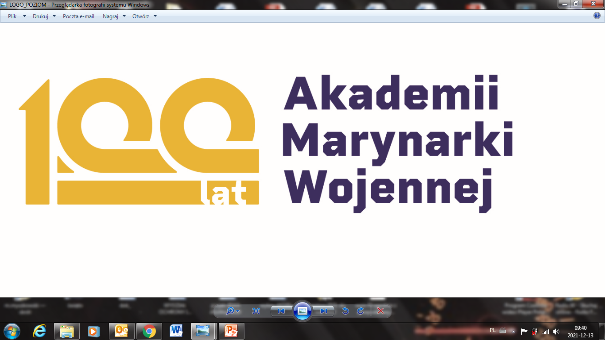 Postępowanie o udzielenie zamówienia prowadzone jest w trybie podstawowym na podstawie art. 275 pkt 1 ustawy z dnia 11 września 2019 r. - Prawo zamówień publicznych oraz zgodnie z wymogami określonymi w niniejszej Specyfikacji Warunków Zamówienia, zwanej dalej „SWZ”.Zamawiający nie przewiduje negocjacji.Wspólny Słownik Zamówień (CPV):KOD CPV 98310000-9 Usługi prania i czyszczenia na suchoPrzedmiotem zamówienia jest: świadczenie usług prania i czyszczenia chemicznego. Opis przedmiotu zamówienia w załączniku nr 2 do SWZ.Zamawiający informuje, że podstawą do wstępu cudzoziemców na teren Akademii przed przystąpieniem do realizacji umowy jest otrzymanie pozwolenia jednorazowego na wjazd 
w wyniku uzyskania pozytywnej opinii Dyrektora B II Służby Kontrwywiadu Wojskowego (wymóg uzyskania pozytywnej opinii SKW zgodnie z zasadami wynikającymi z Decyzji nr 107/MON Ministra Obrony Narodowej z dnia 18.08.2021 r. w sprawie organizowania współpracy międzynarodowej w resorcie obrony narodowej zmienionej Decyzją Nr 61/MON Ministra Obrony Narodowej z dnia 6 maja 2022 r.) Zamawiający zastrzega, że procedura wyrażenia zgody na realizację umowy przez pracowników nie posiadających obywatelstwa polskiego może potrwać do około 20 dni, a negatywna opinia Dyrektora B II SKW może skutkować nie wpuszczeniem obcokrajowców na teren Uczelni. Ponadto Dyrektor B II SKW może w każdej chwili zwrócić się do realizującego 
z wnioskiem o niezwłoczne podjęcie czynności zmierzających do usunięcia wskazanych cudzoziemców z obszaru chronionego obiektu wojskowego.Z powyższego Wykonawcy nie przysługują żadne roszczenia związane ze zmianą terminu wykonania przedmiotu zamówienia.Termin realizacji zamówienia: 12 miesięcy lub do pełnego wyczerpania wartości umowyZamawiający wymaga, aby wybrany Wykonawca zawarł z nim umowę na warunkach określonych w projekcie umowy stanowiącym załącznik nr 3 do SWZ.Zamawiający zastrzega sobie, iż ostateczna treść umowy w stosunku do projektu umowy może ulec zmianie, jednakże wyłącznie w przypadku, gdy zmiana ta nie jest istotna w rozumieniu art. 454 ustawy Prawo Zamówień Publicznych i w zakresie przewidzianym w treści projektu umowy, zgodnie z art. 455 ust. 1 ustawy Prawo Zamówień Publicznych.Postępowanie prowadzone jest w języku polskim w formie elektronicznej za pośrednictwem platformy zakupowej (dalej jako „Platforma”) pod adresem: https://platformazakupowa.pl/W celu skrócenia czasu udzielenia odpowiedzi na pytania preferuje się, aby komunikacja między Zamawiającym a Wykonawcami, w tym wszelkie oświadczenia, wnioski, zawiadomienia oraz informacje, przekazywane były w formie elektronicznej za pośrednictwem platformazakupowa.pl 
i formularza „Wyślij wiadomość do Zamawiającego”. Za datę przekazania (wpływu) oświadczeń, wniosków, zawiadomień oraz informacji przyjmuje się datę ich przesłania za pośrednictwem platformazakupowa.pl poprzez kliknięcie przycisku „Wyślij wiadomość do Zamawiającego”, po których pojawi się komunikat, że wiadomość została wysłana do Zamawiającego.Zamawiający będzie przekazywał wykonawcom informacje w formie elektronicznej za pośrednictwem platformazakupowa.pl. Informacje dotyczące odpowiedzi na pytania, zmiany specyfikacji, zmiany terminu składania i otwarcia ofert Zamawiający będzie zamieszczał na platformie w sekcji “Komunikaty”. Korespondencja, której zgodnie z obowiązującymi przepisami adresatem jest konkretny Wykonawca, będzie przekazywana w formie elektronicznej za pośrednictwem platformazakupowa.pl do konkretnego Wykonawcy.Wykonawca jako podmiot profesjonalny ma obowiązek sprawdzania komunikatów i wiadomości bezpośrednio na platformazakupowa.pl przesłanych przez Zamawiającego, gdyż system powiadomień może ulec awarii lub powiadomienie może trafić do folderu SPAM.Zamawiający, zgodnie z art. 67 ustawy Prawo Zamówień Publicznych, określa wymagania techniczne i organizacyjne sporządzania, wysyłania i odbierania korespondencji elektronicznej, tj.:stały dostęp do sieci Internet o gwarantowanej przepustowości nie mniejszej niż 512 kb/s,komputer klasy PC lub MAC o następującej konfiguracji: pamięć RAM min. 2 GB, procesor Intel Pentium IV 2 GHZ lub nowszy, jeden z systemów operacyjnych - MS Windows wersja 7, Mac Os x 10.4, Linux, lub ich nowsze wersje,zainstalowana dowolna przeglądarka internetowa, w przypadku Internet Explorer minimalnie wersja 10.0, włączona obsługa JavaScript,zainstalowany program Adobe Acrobat Reader lub inny obsługujący format plików .pdf,Platformazakupowa.pl działa według standardu przyjętego w komunikacji sieciowej - kodowanie UTF8,Oznaczenie czasu odbioru danych przez platformę zakupową stanowi datę oraz dokładny czas (hh:mm:ss) generowany wg. czasu lokalnego serwera synchronizowanego z zegarem Głównego Urzędu Miar.Wykonawca, przystępując do niniejszego postępowania o udzielenie zamówienia publicznego:akceptuje warunki korzystania z platformazakupowa.pl określone w Regulaminie zamieszczonym na stronie internetowej pod linkiem  w zakładce „Regulamin" oraz uznaje go za wiążący,zapoznał i stosuje się do Instrukcji składania ofert/wniosków dostępnej pod linkiem. Zamawiający nie ponosi odpowiedzialności za złożenie oferty w sposób niezgodny z Instrukcją korzystania z platformazakupowa.pl, w szczególności za sytuację, gdy Zamawiający zapozna się z treścią oferty przed upływem terminu otwarcia ofert (np. złożenie oferty w zakładce „Wyślij wiadomość do Zamawiającego”).Taka oferta zostanie uznana przez Zamawiającego za ofertę handlową i nie będzie brana pod uwagę w przedmiotowym postępowaniu ponieważ nie został spełniony obowiązek określony w art. 221 Ustawy Prawo Zamówień Publicznych.Zamawiający informuje, że instrukcje korzystania z platformazakupowa.pl dotyczące 
w szczególności logowania, składania wniosków o wyjaśnienie treści SWZ, składania ofert oraz innych czynności podejmowanych w niniejszym postępowaniu przy użyciu platformazakupowa.pl znajdują się w zakładce „Instrukcje dla Wykonawców" na stronie internetowej pod adresem: https://platformazakupowa.pl/strona/45-instrukcjeZamawiający nie przewiduje sposobu komunikowania się z Wykonawcami w inny sposób niż przy użyciu środków komunikacji elektronicznej, wskazanych w SWZ.Nie dotyczy.Wykonawca jest związany złożoną ofertą od dnia upływu terminu składania ofert do dnia 29.01.2023 r. W przypadku gdy wybór najkorzystniejszej oferty nie nastąpi przed upływem terminu związania ofertą określonego w SWZ, Zamawiający przed upływem terminu związania ofertą zwraca się jednokrotnie do Wykonawców o wyrażenie zgody na przedłużenie tego terminu o wskazywany przez niego okres, nie dłuższy niż 30 dni.Przedłużenie terminu związania ofertą, o którym mowa w ust. 2, wymaga złożenia przez Wykonawcę pisemnego oświadczenia o wyrażeniu zgody na przedłużenie terminu związania ofertą.Oferta, wniosek oraz przedmiotowe środki dowodowe (jeżeli były wymagane) składane elektronicznie muszą zostać podpisane elektronicznym kwalifikowanym podpisem lub podpisem zaufanym lub podpisem osobistym. W procesie składania oferty, wniosku w tym przedmiotowych środków dowodowych na platformie, kwalifikowany podpis elektroniczny Wykonawca może złożyć bezpośrednio na dokumencie, który następnie przesyła do systemu przez platformazakupowa.pl oraz dodatkowo dla całego pakietu dokumentów w kroku 2 Formularza składania oferty lub wniosku (po kliknięciu w przycisk Przejdź do podsumowania).Poświadczenia za zgodność z oryginałem dokonuje odpowiednio Wykonawca, podmiot, na którego zdolnościach lub sytuacji polega Wykonawca, Wykonawcy wspólnie ubiegający się 
o udzielenie zamówienia publicznego albo podwykonawca, w zakresie dokumentów, które każdego z nich dotyczą. Poprzez oryginał należy rozumieć dokument podpisany kwalifikowanym podpisem elektronicznym lub podpisem zaufanym lub podpisem osobistym przez osobę/osoby upoważnioną/upoważnione. Poświadczenie za zgodność z oryginałem następuje w formie elektronicznej podpisane kwalifikowanym podpisem elektronicznym lub podpisem zaufanym lub podpisem osobistym przez osobę/osoby upoważnioną/upoważnione. Oferta musi być:sporządzona na podstawie załączników niniejszej SWZ w języku polskim,złożona przy użyciu środków komunikacji elektronicznej tzn. za pośrednictwem platformazakupowa.pl,podpisana kwalifikowanym podpisem elektronicznym lub podpisem zaufanym lub podpisem osobistym przez osobę upoważnioną.Podpisy kwalifikowane wykorzystywane przez wykonawców do podpisywania wszelkich plików muszą spełniać “Rozporządzenie Parlamentu Europejskiego i Rady w sprawie identyfikacji elektronicznej i usług zaufania w odniesieniu do transakcji elektronicznych na rynku wewnętrznym (eIDAS) (UE) nr 910/2014 - od 1 lipca 2016 roku”.W przypadku wykorzystania formatu podpisu XAdES zewnętrzny Zamawiający wymaga dołączenia odpowiedniej ilości plików, czyli podpisywanych plików z danymi oraz plików XAdES.Zgodnie z art. 18 ust. 3 ustawy Prawo zamówień publicznych, nie ujawnia się informacji stanowiących tajemnicę przedsiębiorstwa, w rozumieniu przepisów o zwalczaniu nieuczciwej konkurencji, jeżeli Wykonawca, wraz z przekazaniem takich informacji, zastrzegł, że nie mogą być one udostępniane oraz wykazał, że zastrzeżone informacje stanowią tajemnicę przedsiębiorstwa. Wykonawca nie może zastrzec informacji, o których mowa w art. 222 ust. 5 ustawy Prawo zamówień publicznych. Na platformie w formularzu składania oferty znajduje się miejsce wyznaczone do dołączenia części oferty stanowiącej tajemnicę przedsiębiorstwa.Wykonawca, za pośrednictwem platformazakupowa.pl może przed upływem terminu do składania ofert zmienić lub wycofać ofertę. Sposób dokonywania zmiany lub wycofania oferty zamieszczono w instrukcji zamieszczonej na stronie internetowej pod adresem:https://platformazakupowa.pl/strona/45-instrukcjeKażdy z wykonawców może złożyć tylko jedną ofertę. Złożenie większej liczby ofert lub oferty zawierającej propozycje wariantowe spowoduje, że podlegać będzie odrzuceniu.Ceny oferty muszą zawierać wszystkie koszty, jakie musi ponieść Wykonawca, aby zrealizować zamówienie z najwyższą starannością.Opatrzenie pliku zawierającego skompresowane dane kwalifikowanym podpisem elektronicznym jest jednoznaczne z podpisaniem oryginału dokumentu, z wyjątkiem kopii poświadczonych odpowiednio przez innego Wykonawcę ubiegającego się wspólnie z nim o udzielenie zamówienia, przez podmiot, na którego zdolnościach lub sytuacji polega Wykonawca, albo przez Podwykonawcę.Maksymalny rozmiar jednego pliku przesyłanego za pośrednictwem dedykowanych formularzy do: złożenia, zmiany, wycofania oferty wynosi 150 MB, natomiast przy komunikacji wielkość pliku to maksymalnie 500 MB.Formaty plików wykorzystywanych przez wykonawców powinny być zgodne 
z “OBWIESZCZENIEM PREZESA RADY MINISTRÓW z dnia 9 listopada 2017 r. w sprawie ogłoszenia jednolitego tekstu rozporządzenia Rady Ministrów w sprawie Krajowych Ram Interoperacyjności, minimalnych wymagań dla rejestrów publicznych i wymiany informacji 
w postaci elektronicznej oraz minimalnych wymagań dla systemów teleinformatycznych”.Zalecenia:Zamawiający rekomenduje wykorzystanie formatów: .pdf .doc .xls .jpg (.jpeg) ze szczególnym wskazaniem na .pdfW celu ewentualnej kompresji danych Zamawiający rekomenduje wykorzystanie jednego 
z formatów:.zip .7ZWśród formatów powszechnych a NIE występujących w rozporządzeniu występują: .rar .gif .bmp .numbers .pages. Dokumenty złożone w takich plikach zostaną uznane za złożone nieskutecznie.Zamawiający zwraca uwagę na ograniczenia wielkości plików podpisywanych profilem zaufanym, który wynosi max 10MB, oraz na ograniczenie wielkości plików podpisywanych 
w aplikacji eDoApp służącej do składania podpisu osobistego, który wynosi max 5MB.Ze względu na niskie ryzyko naruszenia integralności pliku oraz łatwiejszą weryfikację podpisu, Zamawiający zaleca, w miarę możliwości, przekonwertowanie plików składających się na ofertę na format .pdf  i opatrzenie ich podpisem kwalifikowanym PAdES. Pliki w innych formatach niż PDF zaleca się opatrzyć zewnętrznym podpisem XAdES. Wykonawca powinien pamiętać, aby plik z podpisem przekazywać łącznie z dokumentem podpisywanym.Zamawiający zaleca aby w przypadku podpisywania pliku przez kilka osób, stosować podpisy tego samego rodzaju. Podpisywanie różnymi rodzajami podpisów np. osobistym 
i kwalifikowanym może doprowadzić do problemów w weryfikacji plików. Zamawiający zaleca, aby Wykonawca z odpowiednim wyprzedzeniem przetestował możliwość prawidłowego wykorzystania wybranej metody podpisania plików oferty.Zaleca się, aby komunikacja z Wykonawcami odbywała się tylko na Platformie za pośrednictwem formularza “Wyślij wiadomość do Zamawiającego”, nie za pośrednictwem adresu email.Osobą składającą ofertę powinna być osoba kontaktowa podawana w dokumentacji.Ofertę należy przygotować z należytą starannością dla podmiotu ubiegającego się o udzielenie zamówienia publicznego i zachowaniem odpowiedniego odstępu czasu do zakończenia przyjmowania ofert/wniosków. Sugerujemy złożenie oferty na kilka godzin przed terminem składania ofert/wniosków.Podczas podpisywania plików zaleca się stosowanie algorytmu skrótu SHA2 zamiast SHA1.  Jeśli Wykonawca pakuje dokumenty np. w plik ZIP zalecamy wcześniejsze podpisanie każdego ze skompresowanych plików. Zamawiający rekomenduje wykorzystanie podpisu z kwalifikowanym znacznikiem czasu.Zamawiający zaleca aby nie wprowadzać jakichkolwiek zmian w plikach po podpisaniu ich podpisem kwalifikowanym. Może to skutkować naruszeniem integralności plików co równoważne będzie z koniecznością odrzucenia oferty w postępowaniu.Dokumenty stanowiące ofertę, które należy złożyć:Formularz ofertowy- sporządzony według wzoru (załącznik nr 1).Oświadczenie Wykonawcy o niepodleganiu wykluczeniu z postępowania – w przypadku wspólnego ubiegania się o zamówienie przez Wykonawców, oświadczenie o niepodleganiu wykluczeniu składa każdy z Wykonawców - sporządzony według wzoru (załącznik nr 5).Oświadczenie Wykonawcy o spełnianiu warunków udziału w postępowaniu – w przypadku wspólnego ubiegania się o zamówienia przez Wykonawców, oświadczenie o spełnianiu warunków udziału w postępowaniu składa ich pełnomocnik - sporządzone według wzoru (załącznik nr 6);Pełnomocnictwo upoważniające do złożenia oferty, o ile ofertę składa pełnomocnik;Pełnomocnictwo dla pełnomocnika do reprezentowania w postępowaniu Wykonawców wspólnie ubiegających się o udzielenie zamówienia - dotyczy ofert składanych przez Wykonawców wspólnie ubiegających się o udzielenie zamówienia – jeżeli dotyczy;Oświadczenie RODO - sporządzone według wzoru (załącznik nr 7).Oświadczenie wykonawcy/wykonawcy wspólnie ubiegającego się o udzielenie zamówienia z art. 125 ust. 1 ustawy Pzp (załącznik nr 9);Dokumenty i oświadczenia, które Wykonawca będzie zobowiązany złożyć na wezwanie Zamawiającego, którego oferta została najwyżej oceniona. Zamawiający wezwie wykonawcę, do złożenia w wyznaczonym terminie, nie krótszym niż 5 dni od dnia wezwania, aktualnych na dzień złożenia oświadczenia o braku podstaw do wykluczenia i następujących podmiotowych środków dowodowych:Oświadczenie o przynależności bądź braku przynależności do grupy kapitałowej (załącznik nr 4)Oświadczenie o aktualności informacji (załącznik nr 8) Polisa OCOferta, oświadczenie o niepodleganiu wykluczeniu z udziału w postępowaniu muszą być złożone 
w oryginale.Pełnomocnictwo do złożenia oferty musi być złożone w oryginale w takiej samej formie, jak składana oferta (t.j. w formie elektronicznej lub postaci elektronicznej opatrzonej podpisem zaufanym lub podpisem osobistym). Dopuszcza się także złożenie elektronicznej kopii (skanu) pełnomocnictwa sporządzonego uprzednio w formie pisemnej, w formie elektronicznego poświadczenia sporządzonego stosownie do art. 97 § 2 ustawy z dnia 14 lutego 1991 r. - Prawo 
o notariacie (t.j. Dz.U.2020.1192 z późn.zm.), które to poświadczenie notariusz opatruje kwalifikowanym podpisem elektronicznym, bądź też poprzez opatrzenie skanu pełnomocnictwa sporządzonego uprzednio w formie pisemnej kwalifikowanym podpisem, podpisem zaufanym lub podpisem osobistym mocodawcy. Elektroniczna kopia pełnomocnictwa nie może być uwierzytelniona przez upełnomocnionego.Jeżeli Wykonawca nie złoży przedmiotowych środków dowodowych lub złożone przedmiotowe środki dowodowe będą niekompletne, Zamawiający wezwie do ich złożenia lub uzupełnienia 
w wyznaczonym terminie.Postanowień ust. 18 nie stosuje się, jeżeli przedmiotowy środek dowodowy służy potwierdzaniu zgodności z cechami lub kryteriami określonymi w opisie kryteriów oceny ofert lub, pomimo złożenia przedmiotowego środka dowodowego, oferta podlega odrzuceniu albo zachodzą przesłanki unieważnienia postępowania.Oferty składane wspólnie (konsorcjum, spółka cywilna itp.). Wykonawcy mogą wspólnie ubiegać się o udzielenie zamówienia. Wykonawcy składający ofertę wspólną ustanawiają pełnomocnika do reprezentowania ich 
w postępowaniu o udzielenie zamówienia albo reprezentowania w postępowaniu i zawarcia umowy.Do oferty wspólnej Wykonawcy dołączają pełnomocnictwo. Pełnomocnik pozostaje w kontakcie z Zamawiającym w toku postępowania i do niego Zamawiający kieruje informacje, korespondencję, itp.Oferta wspólna, składana przez dwóch lub więcej Wykonawców, powinna spełniać następujące wymagania:oferta wspólna powinna być sporządzona zgodnie z SWZ;sposób składania dokumentów w ofercie wspólnej:dokumenty, dotyczące własnej firmy, takie jak np.: oświadczenie o braku podstaw do wykluczenia składa każdy z Wykonawców składających ofertę wspólną we własnym imieniu;dokumenty wspólne takie jak np.: formularz ofertowy, formularz cenowy, dokumenty podmiotowe i przedmiotowe składa pełnomocnik Wykonawców w imieniu wszystkich Wykonawców składających ofertę wspólną;kopie dokumentów dotyczących każdego z Wykonawców składających ofertę wspólną muszą być poświadczone za zgodność z oryginałem przez osobę lub osoby upoważnione do reprezentowania tych Wykonawców.Przed podpisaniem umowy (w przypadku wygrania postępowania) Wykonawcy składający ofertę wspólną będą mieli obowiązek przedstawić Zamawiającemu umowę konsorcjum, zawierającą, co najmniej:zobowiązanie do realizacji wspólnego przedsięwzięcia gospodarczego obejmującego swoim zakresem realizację przedmiotu zamówienia,określenie zakresu działania poszczególnych stron umowy,czas obowiązywania umowy, który nie może być krótszy, niż okres obejmujący realizację zamówienia oraz czas trwania gwarancji jakości i rękojmi.Ofertę wraz z wymaganymi dokumentami należy umieścić na platformazakupowa.pl pod adresem: https://platformazakupowa.pl/ w myśl Ustawy z dnia 11.09.2019 r. - Prawo zamówień publicznych na stronie internetowej prowadzonego postępowania do dnia 30.12.2022 r. o godz. 09:00Do oferty należy dołączyć wszystkie wymagane w SWZ dokumenty.Po wypełnieniu Formularza składania oferty lub wniosku i dołączenia wszystkich wymaganych załączników należy kliknąć przycisk „Przejdź do podsumowania”.Oferta lub wniosek składana elektronicznie musi zostać podpisana elektronicznym podpisem kwalifikowanym, podpisem zaufanym lub podpisem osobistym. W procesie składania oferty za pośrednictwem platformazakupowa.pl, Wykonawca powinien złożyć podpis bezpośrednio na dokumentach przesłanych za pośrednictwem platformazakupowa.pl. Zalecamy stosowanie podpisu na każdym załączonym pliku osobno, w szczególności wskazanych w art. 63 ust. 1 oraz ust. 2 ustawy Prawo zamówień publicznych, gdzie zaznaczono, iż oferty, wnioski o dopuszczenie do udziału w postępowaniu oraz oświadczenie, o którym mowa w art. 125 ust. 1 tej ustawy sporządza się, pod rygorem nieważności, w postaci lub formie elektronicznej i opatruje się odpowiednio 
w odniesieniu do wartości postępowania kwalifikowanym podpisem elektronicznym, podpisem zaufanym lub podpisem osobistym.Za datę złożenia oferty przyjmuje się datę jej przekazania w systemie (platformie) w drugim kroku składania oferty poprzez kliknięcie przycisku “Złóż ofertę” i wyświetlenie się komunikatu, że oferta została zaszyfrowana i złożona.Szczegółowa instrukcja dla Wykonawców dotycząca złożenia, zmiany i wycofania oferty znajduje się na stronie internetowej pod adresem: https://platformazakupowa.pl/strona/45-instrukcjeWykonawca po upływie terminu do składania ofert nie może wycofać złożonej oferty.Otwarcie ofert nastąpi niezwłocznie po upływie terminu składania ofert, tj. 30.12.2022 r. o godz. 09:15 Jeżeli otwarcie ofert następuje przy użyciu systemu teleinformatycznego, w przypadku awarii tego systemu, która powoduje brak możliwości otwarcia ofert w terminie określonym przez Zamawiającego, otwarcie ofert następuje niezwłocznie po usunięciu awarii.Zamawiający poinformuje o zmianie terminu otwarcia ofert na stronie internetowej prowadzonego postępowania. Zamawiający, najpóźniej przed otwarciem ofert, udostępnia na stronie internetowej prowadzonego postępowania informację o kwocie, jaką zamierza przeznaczyć na sfinansowanie zamówienia.Otwarcie ofert jest niejawne.Zamawiający, niezwłocznie po otwarciu ofert, udostępnia na stronie internetowej prowadzonego postępowania informacje o:1) nazwach albo imionach i nazwiskach oraz siedzibach lub miejscach prowadzonej działalności gospodarczej albo miejscach zamieszkania wykonawców, których oferty zostały otwarte;2) cenach lub kosztach zawartych w ofertach.Informacja zostanie opublikowana na stronie postępowania na platformazakupowa.pl w sekcji ,,Komunikaty” .W przypadku ofert, które podlegają negocjacjom, Zamawiający udostępnia informacje, o których mowa w ust. 6 pkt 2, niezwłocznie po otwarciu ofert ostatecznych albo unieważnieniu postępowania.Zgodnie z Ustawą Prawo Zamówień Publicznych Zamawiający nie ma obowiązku przeprowadzania jawnej sesji z otwarcia ofert, z udziałem wykonawców lub transmitowania sesji otwarcia za pośrednictwem elektronicznych narzędzi do przekazu wideo on-line a ma jedynie takie uprawnienie.Z postępowania o udzielenie zamówienia wyklucza się Wykonawców, w stosunku do których zachodzi którakolwiek z okoliczności wskazanych:w art. 108 ust. 1 pkt 1 - 6 ustawy;w art. 109 ust. 1 pkt 1 i od 3 do10 ustawy, tj.:Z postępowania o udzielenie zamówienia zamawiający może wykluczyć wykonawcę: który naruszył obowiązki dotyczące płatności podatków, opłat lub składek na ubezpieczenia społeczne lub zdrowotne, z wyjątkiem przypadku, o którym mowa w art. 108 ust. 1 pkt 3, chyba że wykonawca odpowiednio przed upływem terminu do składania wniosków o dopuszczenie do udziału w postępowaniu albo przed upływem terminu składania ofert dokonał płatności należnych podatków, opłat lub składek na ubezpieczenia społeczne lub zdrowotne wraz z odsetkami lub grzywnami lub zawarł wiążące porozumienie w sprawie spłaty tych należności; który naruszył obowiązki w dziedzinie ochrony środowiska, prawa socjalnego lub prawa pracy: będącego osobą fizyczną skazanego prawomocnie za przestępstwo przeciwko środowisku, 
o którym mowa w rozdziale XXII Kodeksu karnego lub za przestępstwo przeciwko prawom osób wykonujących pracę zarobkową, o którym mowa w rozdziale XXVIII Kodeksu karnego, lub za odpowiedni czyn zabroniony określony w przepisach prawa obcego, będącego osobą fizyczną prawomocnie skazanego ukaranego za wykroczenie przeciwko 
prawom pracownika lub wykroczenie przeciwko środowisku, jeżeli za jego popełnienie wymierzono karę aresztu, ograniczenia wolności lub karę grzywny, wobec którego wydano ostateczną decyzję administracyjną o naruszeniu obowiązków 
wynikających z prawa ochrony środowiska, prawa pracy lub przepisów o zabezpieczeniu społecznym, jeżeli wymierzono tą decyzją karę pieniężną; jeżeli urzędującego członka jego organu zarządzającego lub nadzorczego, wspólnika spółki 
w spółce jawnej lub partnerskiej albo komplementariusza w spółce komandytowej lub komandytowo-akcyjnej lub prokurenta prawomocnie skazano za przestępstwo lub ukarano za wykroczenie, o którym mowa w pkt 2 lit. a lub b; w stosunku do którego otwarto likwidację, ogłoszono upadłość, którego aktywami zarządza likwidator lub sąd, zawarł układ z wierzycielami, którego działalność gospodarcza jest zawieszona albo znajduje się on w innej tego rodzaju sytuacji wynikającej z podobnej procedury przewidzianej w przepisach miejsca wszczęcia tej procedury;który w sposób zawiniony poważnie naruszył obowiązki zawodowe, co podważa jego uczciwość, w szczególności gdy wykonawca w wyniku zamierzonego działania lub rażącego niedbalstwa nie wykonał lub nienależycie wykonał zamówienie, co zamawiający jest w stanie wykazać za pomocą stosownych dowodów; jeżeli występuje konflikt interesów w rozumieniu art. 56 ust. 2, którego nie można skutecznie wy-eliminować w inny sposób niż przez wykluczenie wykonawcy; który, z przyczyn leżących po jego stronie, w znacznym stopniu lub zakresie nie wykonał lub nie-należycie wykonał albo długotrwale nienależycie wykonywał istotne zobowiązanie wynikające 
z wcześniejszej umowy w sprawie zamówienia publicznego lub umowy koncesji, co doprowadziło do wypowiedzenia lub odstąpienia od umowy, odszkodowania, wykonania zastępczego lub realizacji uprawnień z tytułu rękojmi za wady; który w wyniku zamierzonego działania lub rażącego niedbalstwa wprowadził zamawiającego 
w błąd przy przedstawianiu informacji, że nie podlega wykluczeniu, spełnia warunki udziału 
w po-stępowaniu lub kryteria selekcji, co mogło mieć istotny wpływ na decyzje podejmowane przez zamawiającego w postępowaniu o udzielenie zamówienia, lub który zataił te informacje lub nie jest w stanie przedstawić wymaganych podmiotowych środków dowodowych; który bezprawnie wpływał lub próbował wpływać na czynności zamawiającego lub próbował po-zyskać lub pozyskał informacje poufne, mogące dać mu przewagę w postępowaniu o udzielenie zamówienia; który w wyniku lekkomyślności lub niedbalstwa przedstawił informacje wprowadzające w błąd, co mogło mieć istotny wpływ na decyzje podejmowane przez zamawiającego w postępowaniu 
o udzielenie zamówienia. W przypadkach, o których mowa w ust. 1 pkt 1–5 lub 7, zamawiający może nie wykluczać wykonawcy, jeżeli wykluczenie byłoby w sposób oczywisty nieproporcjonalne, w szczególności gdy kwota zaległych podatków lub składek na ubezpieczenie społeczne jest niewielka albo sytuacja ekonomiczna lub finansowa wykonawcy, o którym mowa w ust. 1 pkt 4, jest wystarczająca do wykonania zamówienia.Wykluczenie Wykonawcy następuje zgodnie z art. 111 ustawy.Wykonawca może zostać wykluczony przez Zamawiającego na każdym etapie postępowaniao udzielenie zamówienia.W związku z ustawą z dnia 13 kwietnia 2022 r. o szczególnych rozwiązaniach w zakresie przeciwdziałania wspieraniu agresji na Ukrainę oraz służących ochronie bezpieczeństwa narodowego, wyklucza się z postępowania wykonawców rosyjskich w rozumieniu przepisów rozporządzenia 833/2014 zmienionego rozporządzeniem 2022/576. Zakaz obejmuje również podwykonawców, dostawców i podmioty, na których zdolności wykonawca polega, 
w przypadku gdy przypada na nich ponad 10 % wartości zamówienia.Weryfikacji braku zaistnienia tej podstawy wykluczenia w stosunku do wykonawcy zamawiający dokona wszelkimi dostępnymi środkami np.: za pomocą ogólnodostępnych rejestrów takich jak Krajowy Rejestr Sądowy, Centralna Ewidencja i Informacja o Działalności Gospodarczej, Centralny Rejestr Beneficjentów Rzeczywistych itd.Cena oferty musi uwzględniać wszystkie zobowiązania wynikające z umowy, tj. wszystkie koszty 
i składniki związane z wykonaniem zamówienia oraz warunkami SWZ i uwzględniać cały zakres przedmiotu zamówienia (w tym podatki i narzuty). Cena oferty uwzględnia wszystkie zobowiązania, musi być podana w PLN cyfrowo i słownie, z wyodrębnieniem należnego podatku VAT - jeżeli występuje.Cenę należy określić z dokładnością do dwóch miejsc po przecinku. Kwoty wykazane w ofercie zaokrągla się do pełnych groszy, przy czym końcówki poniżej 0,5 grosza pomija się, a końcówki 0,5 grosza i wyższe zaokrągla się do 1 grosza.Cena ustalona przez Wykonawcę zostanie ustalona na okres ważności umowy i nie będzie podlegała zmianom.Cenę za wykonanie przedmiotu zamówienia należy wpisać do „Formularza ofertowego” stanowiącego załącznik do niniejszej specyfikacji warunków zamówienia.Wynagrodzenie za przedmiot umowy jest wynagrodzeniem ryczałtowym.Przy wyborze oferty Zamawiający będzie się kierował następującymi kryteriami:Zamawiający wybierze najkorzystniejszą ofertę, która uzyska największą liczbę punktów według zasady:					Pn = Pc +  Pw + Pr+Ptgdzie: Pn – sumaryczna ilość punktów badanej oferty;cena najniższej wśród badanych ofert (brutto)Pc = ----------------------------------------------------------------- x 100 X 60%cena badanej oferty (brutto)Pw- Czas realizacji usługi czyszczenia chemicznego z prasowaniem umundurowania historycznego oraz tóg , biretów i tiulu (w kpl.) od momentu telefonicznego zgłoszenia usługi (w kpl.) od momentu telefonicznego zgłoszenia usługi WykonawcyPr - Czas usunięcia wady w nienależycie wykonanej usłudze od momentu telefonicznego zgłoszenia wady WykonawcyPt - termin płatności fakturytermin płatności faktury w badanej oferciePt =   ---------------------------------------------------------------------------- x 100 x 10 %najdłuższy termin płatności w badanych ofertachOcenie będą podlegać wyłącznie oferty niepodlegające odrzuceniu.Za najkorzystniejszą zostanie uznana oferta z najwyższą liczbą punktów.W sytuacji, gdy Zamawiający nie będzie mógł dokonać wyboru najkorzystniejszej oferty ze względu na to, że zostały złożone oferty o takiej samej ilości punktów, wezwie on Wykonawców, którzy złożyli te oferty, do złożenia w terminie określonym przez Zamawiającego ofert dodatkowych zawierających nową cenę. Wykonawcy, składając oferty dodatkowe, nie mogą zaoferować cen wyższych niż zaoferowane w uprzednio złożonych przez nich ofertach.W toku badania i oceny ofert Zamawiający może żądać od Wykonawców wyjaśnień dotyczących treści złożonych przez nich ofert lub innych składanych dokumentów lub oświadczeń. Wykonawcy są zobowiązani do przedstawienia wyjaśnień w terminie wskazanym przez Zamawiającego.Zamawiający wybiera najkorzystniejszą ofertę w terminie związania z ofertą określonym w SWZ.Jeżeli termin związania ofertą upłynie przed wyborem najkorzystniejszej oferty, Zamawiający wezwie Wykonawcę̨, którego oferta otrzymała najwyższą ocenę̨, do wyrażenia, w wyznaczonym przez Zamawiającego terminie, pisemnej zgody na wybór jego oferty.W przypadku braku zgody, o której mowa w ust. 7, oferta podlega odrzuceniu, a Zamawiający zwraca się o wyrażenie takiej zgody do kolejnego Wykonawcy, którego oferta została najwyżej oceniona, chyba że zachodzą̨ przesłanki do unieważnienia postępowania.Cenę należy podać w PLN i wyliczyć na podstawie indywidualnej kalkulacji wykonawcy, uwzględniając termin realizacji, doświadczenie i wiedzę zawodową wykonawcy, jak i wszelkie koszty niezbędne do wykonania całości lub części przedmiotu zamówienia, podatki oraz rabaty, upusty itp., których wykonawca zamierza udzielić. Cena oferty musi obejmować pełny zakres przedmiotu zamówienia lub jego części. W okresie realizacji umowy cena nie podlega waloryzacji.Wynagrodzenie za przedmiot umowy jest wynagrodzeniem ryczałtowym. Sumaryczna cena wyliczona w indywidualnej kalkulacji wykonawcy winna odpowiadać cenie podanej przez wykonawcę w formularzu oferty dla całości lub części przedmiotu zamówienia.Nie przewiduje się żadnych przedpłat ani zaliczek na poczet realizacji przedmiotu umowy, a płatność nastąpi zgodnie z zapisem umowy i ofertą wykonawcy.Zamawiający zawiera umowę̨ w sprawie zamówienia publicznego, z uwzględnieniem art. 577 ustawy Prawo zamówień publicznych, w terminie nie krótszym niż 5 dni od dnia przesłania zawiadomienia o wyborze najkorzystniejszej oferty, jeżeli zawiadomienie to zostało przesłane przy użyciu środków komunikacji elektronicznej, albo 10 dni, jeżeli zostało przesłane w inny sposób.Zamawiający może zawrzeć umowę w sprawie zamówienia publicznego przed upływem terminu, 
o którym mowa w ust. 1, jeżeli w postępowaniu o udzielenie zamówienia złożono tylko jedną ofertę̨.Wykonawca, którego oferta została wybrana jako najkorzystniejsza, zostanie poinformowany przez Zamawiającego o miejscu i terminie podpisania umowy.Wykonawca, o którym mowa w ust. 1, ma obowiązek zawrzeć umowę w sprawie zamówienia na warunkach określonych w projektowanych postanowieniach umowy, które stanowią załącznik do SWZ. Umowa zostanie uzupełniona o zapisy wynikające ze złożonej oferty.Przed podpisaniem umowy Wykonawcy wspólnie ubiegający się o udzielenie zamówienia 
(w przypadku wyboru ich oferty jako najkorzystniejszej) przedstawią Zamawiającemu umowę regulującą współpracę tych Wykonawców.Jeżeli Wykonawca, którego oferta została wybrana jako najkorzystniejsza, uchyla się od zawarcia umowy w sprawie zamówienia publicznego Zamawiający może dokonać ponownego badania 
i oceny ofert spośród ofert pozostałych w postępowaniu Wykonawców albo unieważnić postepowanie.Środki ochrony prawnej przysługują Wykonawcy, jeżeli ma lub miał interes w uzyskaniu zamówieniá oraz poniósł lub może ponieść szkodę w wyniku naruszenia przez Zamawiającego przepisów Pzp.2.	Odwołanie przysługuje na:2.1.	niezgodną z przepisami ustawy czynność Zamawiającego, podjętą w postepowanių o udzielenie zamówienia, w tym na projektowane postanowienie umowy; 2.2.	zaniechanie czynnoścí w postepowaniu o udzielenie zamówienia, do której Zamawiający był obowiązany̨ na podstawie ustawy;2.3.  zaniechanie przeprowadzenia postępowania o udzielenie zamówienia lub zorganizowania konkursu na podstawie ustawy, mimo że zamawiający był do tego obowiązany.3.	Odwołanie wnosi się do Prezesa Krajowej Izby Odwoławczej w formie pisemnej albo w formie elektronicznej albo w postaci elektronicznej opatrzone podpisem zaufanym.4.	Na orzeczenie Krajowej Izby Odwoławczej oraz postanowienie Prezesa Krajowej Izby Odwoławczej, o któryḿ mowa w art. 519 ust. 1 ustawy Prawi zamówień publicznych , stronom oraz uczestnikom postepowanią odwoławczego przysługuje skarga do sadu.̨ Skargę̨ wnosi się do Sadu Okręgowego 
w Warszawie za pośrednictwem Prezesa Krajowej Izby Odwoławczej.5.	Szczegółowe informacje dotyczące środków ochrony prawnej określone są w Dziale IX ustawy Prawo zamówień publicznych - „Środki ochrony prawnej”.O udzielenie zamówienia mogą ubiegać się Wykonawcy, którzy spełniają warunki udziału 
w postępowaniu dotyczące:zdolności do występowania w obrocie gospodarczymOpis spełnienia warunku:Zamawiający odstępuje od opisu sposobu dokonywania oceny spełnienia warunków w tym zakresie. Zamawiający nie dokona oceny spełnienia warunków udziału w postępowaniu.uprawnień do prowadzenia określonej działalności gospodarczej lub zawodowej, o ile wynika to z odrębnych przepisówOpis spełnienia warunku:Zamawiający odstępuje od opisu sposobu dokonywania oceny spełnienia warunków w tym zakresie. Zamawiający nie dokona oceny spełnienia warunków udziału w postępowaniu.sytuacji ekonomicznej lub finansowejOpis spełnienia warunku:Wykonawca musi być ubezpieczony od odpowiedzialności cywilnej w zakresie prowadzonej działalności związanej z przedmiotem zamówienia ze wskazaniem sumy gwarancyjnej tego ubezpieczenia, na sumę ubezpieczenia nie mniejszą niż 30 000,00 zł (trzydzieści tysięcy złotych).zdolności technicznej lub zawodowej	Opis spełnienia warunku:Zamawiający odstępuje od opisu sposobu dokonywania oceny spełnienia warunków w tym zakresie. Zamawiający nie dokona oceny spełnienia warunków udziału w postępowaniu.Ocena spełnienia warunków będzie dokonywana metodą 0-1, tj. spełnia/nie spełnia 
w oparciu o oświadczenia i dokumenty dołączone do oferty bądź po ich uzupełnieniu na wezwanie Zamawiającego.Zamawiający nie będzie wymagał złożenia podmiotowych środków dowodowych do oferty innych, 
z wyjątkiem oświadczeń wymienionych w art. 125 ust. 1 ustawy Prawo zamówień publicznych.Zamawiający nie dopuszcza możliwość składania ofert częściowych.Nie dotyczy.Zamawiający nie dopuszcza możliwości składania ofert wariantowych.Nie dotyczy.Nie dotyczy.Zamawiający nie zastrzega możliwości ubiegania się o udzielenie zamówienia wyłącznie wykonawców, o których mowa w art. 94 ustawy Prawo zamówień publicznych.Zamawiający przewiduje konieczność złożenia wadium.Kwota wadium wynosi: 4 000 złWadium należy wnieść w jednej z form określonych w art. 97 ust. 7 ustawy Pzp. przed upływem terminu składania ofert (zgodnie z art. 97 ust. 5 Pzp).Numer konta: PEKAO Bank Pekao S.A. 19 1240 2933 1111 0010 2946 0480. Zamawiający nie przewiduje możliwości udzielenia zamówień z wolnej ręki o których mowa w art. 214 ust. 1 pkt 7 i 8 ustawy Prawo zamówień publicznych.Zamawiający nie wymaga odbycia przez Wykonawcę wizji lokalnej lub sprawdzenia przez niego dokumentów niezbędnych do realizacji zamówienia.Zamawiający nie przewiduje możliwości prowadzenia rozliczeń w walutach obcych.Rozliczenia między Zamawiającym a Wykonawcą będą prowadzone w złotych polskich (PLN).Zamawiający nie przewiduje możliwości udzielenia zaliczek na poczet wykonania zamówienia.Zamawiający nie przewiduje zwrotu kosztów udziału w postępowaniu, z zastrzeżeniem art. 261.Zamawiający nie zastrzega obowiązku osobistego wykonania przez Wykonawcę kluczowych zadań. Zamawiający nie przewiduje zawarcia umowy ramowej.Zamawiający nie przewiduje aukcji elektronicznej.Zamawiający nie wymaga złożenia oferty w postaci katalogu elektronicznego. Zamawiający nie wymaga wniesienie zabezpieczenia należytego wykonania umowy. Zgodnie z art. 13 ust. 1 i 2 rozporządzenia Parlamentu Europejskiego i Rady (UE) 2016/679 z dnia 27 kwietnia 2016 r. w sprawie ochrony osób fizycznych w związku z przetwarzaniem danych osobowych i w sprawie swobodnego przepływu takich danych oraz uchylenia dyrektywy 95/46/WE (ogólne rozporządzenie o ochronie danych) (Dz. Urz. UE L 119 z 04.05.2016, str. 1), dalej „RODO”, informuję, że: administratorem Pani/Pana danych osobowych jest /Akademia Marynarki Wojennej im. Bohaterów Westerplatte, ul. Inż. J. Śmidowicza 69, 81-127 Gdynia/;inspektorem ochrony danych osobowych w /nazwa zamawiającego/ jest Pan/Pani / mgr inż. Janusz Gawrych, kontakt: iod@amw.gdynia.pl, 261-262-644/ *;Pani/Pana dane osobowe przetwarzane będą na podstawie art. 6 ust. 1 lit. c RODO w celu związanym z postępowaniem o udzielenie zamówienia publicznego 100/ZP/22 prowadzonym w trybie podstawowym (z art. 275 ust. 1 Pzp)odbiorcami Pani/Pana danych osobowych będą osoby lub podmioty, którym udostępniona zostanie dokumentacja postępowania w oparciu o art. 18 ust. 6 oraz art. 19, art. 74 ust. 3 i 4, art. 75 i 76 ustawy z dnia 11 września 2019 r. – Prawo zamówień publicznych (Dz. U. z 2021 r. poz. 1129), dalej „ustawa Pzp”;  Pani/Pana dane osobowe będą przechowywane, zgodnie z art. 78 ust. 4 ustawy Pzp, przez okres 4 lat od dnia zakończenia postępowania o udzielenie zamówienia, a jeżeli czas trwania umowy przekracza 4 lata, okres przechowywania obejmuje cały czas trwania umowy;obowiązek podania przez Panią/Pana danych osobowych bezpośrednio Pani/Pana dotyczących jest wymogiem ustawowym określonym w przepisach ustawy Pzp, związanym z udziałem 
w postępowaniu o udzielenie zamówienia publicznego; konsekwencje niepodania określonych danych wynikają z ustawy Pzp;  w odniesieniu do Pani/Pana danych osobowych decyzje nie będą podejmowane w sposób zautomatyzowany, stosowanie do art. 22 RODO;posiada Pani/Pan:na podstawie art. 15 RODO prawo dostępu do danych osobowych Pani/Pana dotyczących;na podstawie art. 16 RODO prawo do sprostowania Pani/Pana danych osobowych **;na podstawie art. 18 RODO prawo żądania od administratora ograniczenia przetwarzania danych osobowych z zastrzeżeniem przypadków, o których mowa w art. 18 ust. 2 RODO ***;  prawo do wniesienia skargi do Prezesa Urzędu Ochrony Danych Osobowych, gdy uzna Pani/Pan, że przetwarzanie danych osobowych Pani/Pana dotyczących narusza przepisy RODO;nie przysługuje Pani/Panu:w związku z art. 17 ust. 3 lit. b, d lub e RODO prawo do usunięcia danych osobowych;prawo do przenoszenia danych osobowych, o którym mowa w art. 20 RODO;na podstawie art. 21 RODO prawo sprzeciwu, wobec przetwarzania danych osobowych, gdyż podstawą prawną przetwarzania Pani/Pana danych osobowych jest art. 6 ust. 1 lit. c RODO. ______________________________1)rozporządzenie Parlamentu Europejskiego i Rady (UE) 2016/679 z dnia 27 kwietnia 2016 r. w sprawie ochrony osób fizycznych w związku z przetwarzaniem danych osobowych i w sprawie swobodnego przepływu takich danych oraz uchylenia dyrektywy 95/46/WE (ogólne rozporządzenie o ochronie danych) (Dz. Urz. UE L 119 z 04.05.2016, str. 1).*    Wyjaśnienie: informacja w tym zakresie jest wymagana, jeżeli w odniesieniu do danego administratora lub podmiotu   przetwarzającego istnieje obowiązek wyznaczenia inspektora ochrony danych osobowych** Wyjaśnienie: skorzystanie z prawa do sprostowania nie może skutkować zmianą wyniku postępowania
o udzielenie zamówienia publicznego ani zmianą postanowień umowy w zakresie niezgodnym z ustawą Pzp oraz nie może naruszać integralności protokołu oraz jego załączników.*** Wyjaśnienie: prawo do ograniczenia przetwarzania nie ma zastosowania w odniesieniu do przechowywania, w celu zapewnienia korzystania ze środków ochrony prawnej lub w celu ochrony praw innej osoby fizycznej lub prawnej, lub 
z uwagi na ważne względy interesu publicznego Unii Europejskiej lub państwa członkowskiego.Wykaz załączników do SWZ będących jej integralną częścią:Załącznik nr 1             Formularz ofertowyZałącznik nr 2             Opis przedmiotu zamówieniaZałącznik nr 3             Projekt umowyZałącznik nr 4             Oświadczenie o grupie kapitałowejZałącznik nr 5             Oświadczenie Wykonawcy o braku podstaw do wykluczeniaZałącznik nr 6             Oświadczenie o spełnieniu warunkówZałącznik nr 7             Oświadczenie RODOZałącznik nr 8             Oświadczenie o aktualności informacjiZałącznik nr 9             Oświadczenie wykonawcy/wykonawcy wspólnie ubiegającego sięGdynia, …...12.2022 r. 
Podpisy osób uprawnionychWNIOSKUJĄCY(odpowiedzialny za opis przedmiotu zamówienia, zawarcie i realizację umowy):______________________
    Waldemar GROCHOLAUZGODNIONO Z:(Sekcją Zamówień Publicznych w zakresie procedur Prawa zamówień publicznych)__________________Anna PARASIŃSKAUZGODNIONO Z: (Kanclerz AMW)____________________Marek DRYGASZAŁĄCZNIK NR 1                            FORMULARZ OFERTOWY WYKONAWCYDANE DOTYCZĄCE WYKONAWCY

Nazwa Wykonawcy (firmy) ...............................................................................................................................................Adres Siedziby Wykonawcy (firmy) ……………………................................................................................../.............................       WojewództwoAdres do korespondencji…………………………………………………………………………/.............................       WojewództwoNr telefonu/e-mail  ……....................................../.................................................................

NIP                      ....................................................................................................................

REGON              ..…...............................................................................................................
 oświadczam, że jestem (należy wybrać z listy) mikroprzedsiębiorstwem, małym przedsiębiorstwem, średnim przedsiębiorstwem, jednoosobową działalność gospodarcza, osoba fizyczna nieprowadząca działalności gospodarczej,inny rodzaj.Nawiązując do zamówienia ogłoszonego w trybie podstawowym bez negocjacji na: świadczenie usług prania i czyszczenia chemicznego. (100/ZP/22)zobowiązuję się wykonać przedmiot zamówienia za cenę:oświadczamy, że wybór oferty:nie będzie prowadził do powstania u Zamawiającego obowiązku podatkowego zgodnie z przepisami o podatku od towarów i usług.będzie prowadził do powstania u Zamawiającego obowiązku podatkowego zgodnie z przepisami o podatku od towarów i usług. Powyższy obowiązek podatkowy będzie dotyczył ……………………………………… (Wpisać nazwę /rodzaj towaru lub usługi, które będą prowadziły do powstania u Zamawiającego obowiązku podatkowego zgodnie z przepisami o podatku od towarów 
i usług) objętych przedmiotem zamówienia.oświadczamy, że oferujemy przedmiot zamówienia zgodny z wymaganiami i warunkami określonymi przez Zamawiającego w SWZ i potwierdzamy przyjęcie warunków umownych i warunków płatności zawartych w SWZ i we wzorze umowy stanowiącym załącznik do SWZ.Cena powinna:-	być podana w złotych polskich i wyliczona na podstawie indywidualnej kalkulacji uwzględniając podatki oraz rabaty, opusty, itp., których Wykonawca zamierza udzielić oraz wszystkie koszty związane z realizacją umowy; -	zawierać podatek VAT (o ile dotyczy);-	być podana z dokładnością do dwóch miejsc po przecinku, w walucie PLN.Uwaga! Wykonawca zobowiązany jest do wypełnienia miejsc wykropkowanych i właściwych pół.ZAŁĄCZNIK NR 2Opis przedmiotu zamówienia:Usługa prania wodnego obejmuje pranie wodne, suszenie, krochmalenie, maglowanie-prasowanie, wykończenie krawieckie (drobne naprawy), transport             ( odbiór i przywóz przedmiotów  mundurowych).Usługa czyszczenia chemicznego obejmuje czyszczenie chemiczne, prasowanie, wykończenie krawieckie ( drobne naprawy),      transport ( odbiór i przywóz przedmiotów mundurowych).Praniu wodnemu podlegają następujące grupy przedmiotów zaopatrzenia mundurowego (pzm): bielizna osobista i części umundurowania, pościel, przedmioty kuchenne, umundurowanie polowe, ćwiczebne i inne, odzież robocza i ochronna, zgodnie z załącznikiem.Czyszczeniu chemicznemu podlegają następujące grupy przedmiotów zaopatrzenia mundurowego (pzm): przedmioty bawełniane oraz z włókien syntetycznych, przedmioty wełniane oraz dzianiny, przedmioty futrzane i inne zgodnie z załącznikiem.Wykończenie krawieckie obejmuje drobne naprawy  przedmiotów takie jak: przyszycie guzika, obszycie wystrzępionego materiału, zszycie rozdarcia, przyszycie wyprutego częściowo zamka, zacerowanie dziury.Wymogi dotyczące gwarancji i serwisu gwarancyjnego oraz pogwarancyjnego.W trakcie procesu prania wodnego i czyszczenia chemicznego powinny być zachowane elementy określone w:- PN -86 P-01751- Pranie Terminologia - PN-86 P 01752- Czyszczenie chemiczne Terminologia,Wykonawca usługi dobrowolnie poddaje się kontroli Wojskowego Ośrodka Medycyny Prewencyjnej MW oraz kontroli przedstawicieli AMW Gdynia w zakresie: stosowania procesów technologicznych, jakości używanych środków piorących, wybielających i odplamiających, warunków magazynowania brudnych i czystych pzm, stanu sanitarno-higienicznego pomieszczeń oraz urządzeń i maszyn pralniczych,Wykonawca odpowiada za terminowe wykonanie usługi niezależnie od ewentualnych awarii w zakładzie Wykonawcy czy innych utrudnień, Zamawiający do wyznaczenia jakości wykończenia bielizny pościelowej będzie korzystał  z PN-79 P-04866Wymagania dotyczące opakowań (dostawy).Przedmioty zaopatrzenia mundurowego odbierane i dostarczane będą do magazynów               w pojemnikach /workach/ ochronnych, pakowane zgodnie z załącznikiem do umowy.Terminy i forma dostarczenia (dostawy).Wykonawca zobowiązuje się do wykonania usługi prania wodnego i czyszczenia chemicznego od dnia podpisania umowy do 31.12.2023rWykonawca będzie świadczył usługi prania wodnego i czyszczenia chemicznego również po dniu 31.12.2023 r. w przypadku ogłoszenia mobilizacji i wojny oraz po mobilizacyjnym rozwinięciu Jednostek Wojskowych tak długo jak będzie wymagał tego interes Sił Zbrojnych. W przypadku braku zagrożeń umowa wygasa w dniu 31.12.2023 r.Przedmioty odbierane i dostarczane będą przez wykonawcę do:magazynu mundurowego AMW w Gdyni (bud. 355) - w każdy wtorek              i piątek         w godz. 9.00. - 12.00; kuchni AMW w Gdyni (bud.11) -  w każdy wtorek i piątek w godz. 9.00. - 12.00;domy studenta w AMW Gdynia (bud 300 i 365) - w każdy wtorek i piątek w godz. 9.00. - 12.00; w okresie od kwietnia do listopada do Akademickiego Ośrodka Szkoleniowego w Czernicy k. Chojnic do godz. 15.00, w ciągu 48 godzin od przyjęcia zgłoszenia telefonicznego (nie rzadziej niż raz w tygodniu). ZAŁĄCZNIK NR 3UMOWA Nr ………………na usługę prania wodnego i czyszczenia chemicznego w 2023 roku zawarta w dniu ………………… roku w Gdyni pomiędzy:AKADEMIĄ MARYNARKI WOJENNEJ im. Bohaterów Westerplatte, ul. Śmidowicza 69, 81-127 Gdynia, NIP 586-010-46-93, REGON 190064136, reprezentowaną przez: Kanclerza p. Marka DRYGASA, działającego na mocy pełnomocnictwa Rektora-Komendanta kontradmirała prof. dr. hab. Tomasza SZUBRYCHTA, zwaną w treści umowy „ZAMAWIAJĄCYM”a   ………………………………………………………………………………………………   reprezentowanym przez:  …………………………………….zwanym dalej: „WYKONAWCĄ”, zwanymi dalej łącznie „Stronami” a każdy indywidualnie „Stroną”, o następującej treści:§ 1 - TERMINOLOGIAPrzez określenia użyte w niniejszej umowie należy rozumieć:§2 Termin realizacjiTermin realizacji umowy: od 02.01.2023 r. do 31.12.2023 r.§ 3 Obowiązki WykonawcyWykonawca zobowiązany jest do realizacji przedmiotu umowy zgodnie z postanowieniami niniejszej umowy oraz Załącznikiem nr 1 stanowiącym jej integralną część.Wykonawca zobowiązany jest do posiadania przez cały okres trwania umowy aktualnej polisy ubezpieczeniowej od odpowiedzialności cywilnej w zakresie prowadzonej działalności objętej przedmiotem zamówienia (kopia polisy potwierdzona „za zgodność z oryginałem”, stanowić będzie Załącznik nr 6 do umowy). W przypadku wznowienia polisy w trakcie trwania niniejszej umowy – Wykonawca dostarczy jej potwierdzoną „za zgodność z oryginałem” kopię w ciągu 7 dni od daty jej wznowienia.Wykonawca jest zobowiązany do przestrzegania wewnętrznych zarządzeń, przepisów i instrukcji obowiązujących na terenie Zamawiającego a w szczególności: BHiP, ppoż. ochrony środowiska, ruchu wewnętrznego, ochrony obiektu, mienia, zachowania tajemnicy.Wykonawca zobowiązany jest do:1) bezwzględnego przestrzegania „Instrukcji BHP” (załącznik nr 4 do umowy);2) wyznaczenia (ze swoich pracowników) Koordynatora sprawującego nadzór nad bezpieczeństwem i higieną pracy i akceptacji oraz przestrzegania stosownego „Porozumienia”. Koordynator winien posiadać doświadczenie zawodowe w zakresie rodzaju wykonywanych prac, niezbędne uprawnienia oraz aktualne szkolenie w dziedzinie bezpieczeństwa i higieny pracy właściwe do jego stanowiska (załącznik nr 5 do umowy).Wykonawca zobowiązuje się do pisemnego zawiadomienia Zamawiającego w terminie 7 dni o:zmianie siedziby lub nazwy firmy WYKONAWCY,zmianie osób reprezentujących WYKONAWCĘ,ogłoszeniu upadłości WYKONAWCY,ogłoszeniu likwidacji firmy WYKONAWCY,zawieszeniu działalności firmy WYKONAWCY,zmianie konta bankowego WYKONAWCY.§3a Obowiązki związane z wymogiem zatrudniania przez Wykonawcę pracowników na podstawie umowy o pracęWykonawca zobowiązuje się, że osoby świadczące usługi będą w okresie realizacji umowy zatrudnione na podstawie umowy o pracę w rozumieniu przepisów ustawy z dnia 26 czerwca 1974 r. -Kodeks pracy (t.j. Dz. U. z 2022 r., poz. 1510 z późn. zm.).W trakcie realizacji zamówienia Zamawiający uprawniony jest do wykonania czynności kontrolnych wobec Wykonawcy odnośnie spełniania przez Wykonawcę lub podwykonawcę  wymogu zatrudniania na podstawie umowy o pracę osób świadczących usługi w okresie realizacji niniejszej umowy. Każdorazowo na wezwanie Zamawiającego, w terminie wskazanym w tym wezwaniu nie krótszym niż 3 dni robocze, Wykonawca zobowiązuje się przedłożyć w siedzibie Zamawiającego, dowody w celu potwierdzenia spełnienia wymogu zatrudnienia na podstawie umowy o pracę przez wykonawcę lub podwykonawcę, osób realizujących usługi w trakcie realizacji zamówienia:oświadczenie wykonawcy lub podwykonawcy o zatrudnieniu na podstawie umowy o pracę osób wykonujących czynności, których dotyczy wezwanie zamawiającego. Oświadczenie to powinno zawierać w szczególności: dokładne określenie podmiotu składającego oświadczenie, datę złożenia oświadczenia, wskazanie, że objęte wezwaniem czynności wykonują osoby zatrudnione na podstawie umowy o pracę wraz ze wskazaniem liczby tych osób, rodzaju umowy o pracę i wymiaru etatu oraz podpis osoby uprawnionej do złożenia oświadczenia w imieniu Wykonawcy lub podwykonawcy;poświadczoną za zgodność z oryginałem odpowiednio przez wykonawcę lub podwykonawcę kopię umowy/umów o pracę osób wykonujących w trakcie realizacji zamówienia czynności, których dotyczy ww. oświadczenie wykonawcy lub podwykonawcy (wraz z dokumentem regulującym zakres obowiązków, jeżeli został sporządzony). Kopia umowy/umów powinna zostać zanonimizowana w sposób zapewniający ochronę danych osobowych pracowników, zgodnie z przepisami ustawy z dnia 29 sierpnia 1997 r. o ochronie danych osobowych (tj. w szczególności  bez imion, nazwisk, adresów, nr PESEL pracowników). Informacje takie jak: data zawarcia umowy, rodzaj umowy o pracę i wymiar etatu powinny być możliwe do zidentyfikowania;Niezłożenie przez wykonawcę w wyznaczonym przez zamawiającego terminie żądanych dowodów, w celu potwierdzenia spełnienia przez wykonawcę lub podwykonawcę wymogu zatrudnienia na podstawie umowy o pracę, traktowane będzie jako niespełnienie przez wykonawcę lub podwykonawcę wymogu zatrudnienia na podstawie umowy o pracę osób świadczących usługi w trakcie realizacji zamówienia. Z tytułu niespełnienia przez wykonawcę lub podwykonawcę w/w wymogu, zamawiający przewiduje sankcję w postaci obowiązku zapłaty przez wykonawcę kary umownej w wysokości określonej w § 9 ust. 2.§4 WynagrodzenieStrony, za realizację przedmiotu umowy, ustalają wynagrodzenie w wysokości maksymalnej …………………………………………………………………………………………………………………………………………………………………………………….. uzgodnione na podstawie złożonej oferty. Ustalone wynagrodzenie obejmuje należne podatki rozliczane zgodnie z obowiązującymi w tym zakresie przepisami.Strony ustalają, że ilości przedmiotów zaopatrzenia mundurowego przeznaczonych do usługi prania wodnego/czyszczenia chemicznego, wskazane w ust. 5 są szacunkowe. Zamawiający zastrzega sobie prawo do ich zmniejszenia (max. o 20%) w sytuacji, gdy rzeczywiste potrzeby okażą się mniejsze niż planowano, wówczas Zamawiający zapłaci Wykonawcy wynagrodzenie za faktyczną ilość zrealizowanych usług, a Wykonawca nie będzie wnosił żadnych roszczeń wobec Zamawiającego.Faktyczna wartość wynagrodzenia należnego Wykonawcy z tytułu realizacji niniejszej umowy (w rozliczeniu comiesięcznym) stanowić będzie iloczyn ilości faktycznie wypranych/ wyczyszczonych kg/kpl. pzm i ceny jednostkowej brutto za daną usługę wskazaną w ust. 5, wynikającą ze złożonej przez Wykonawcę oferty.Obliczenie ciężaru przedmiotów zaopatrzenia mundurowego przeznaczonych do prania odbywać się będzie na podstawie „ Wyszczególnienia średnich wag, sposobu składania i pakowania przedmiotów oraz rodzaju zastosowanej usługi (technologii)”, stanowiącej załącznik nr 1 do umowy. Ceny jednostkowe poszczególnych usług (zgodne z kalkulacją ceny ofertowej złożoną przez Wykonawcę) zawarte są w poniższej tabeli:Wykonawca przez cały okres trwania umowy zachowa niezmienne ceny jednostkowe za wykonanie usług wskazanych w ust. 5.§ 5 Szczegółowy opis zamówienia Przedmiotem zamówienia jest wykonanie usługi prania wodnego i czyszczenia chemicznego obejmujące zasadnicze pranie wodne, czyszczenie chemiczne, suszenie, krochmalenie, maglowanie-prasowanie, wykończenie krawieckie /drobne naprawy/, składanie, pakowanie, transport.Usługa prania wodnego i chemicznego obejmuje zasadnicze pranie wodne, suszenie, krochmalenie, maglowanie-prasowanie, wykończenie krawieckie /drobne naprawy/, transport /odbiór i przywóz przedmiotów zaopatrzenia mundurowego z/do miejsc wskazanych przez Zamawiającego,Wykonawca zobowiązuje się dokonywać bez dodatkowych kosztów dla Zamawiającego segregacji przedmiotów po wypraniu lub czyszczeniu na nadające się do dalszego użytku po dokonaniu drobnych napraw krawieckich oraz nadmierne zużyte (do wybrakowania);Wykonawca zobowiązuje się oznakować paczki przedmiotów nienadające się do dalszego użytku (z rozróżnieniem na przedmioty wymagających napraw krawieckich oraz nienadające się do dalszego użytku z powodu nadmiernego zużycia);Do prania wodnego należy używać urządzeń pralniczych zapewniających wysoką, jakość prania. Pranie właściwe należy wykonywać przy użyciu specjalistycznych środków piorących pozwalających na dezynfekcję przedmiotów umundurowania 
i wyekwipowania, oraz wybielaczy zapewniających wysoki standard pranych przedmiotów umundurowania i wyekwipowania oraz środków wspomagających pranie tzw. środków wykańczających. Środki pralnicze użyte podczas prania powinny być bezpieczne dla użytkowników pranego umundurowania - posiadać atest PZH lub badanie dermatologicznie, oraz powinny chronić prane przedmioty umundurowania 
i wyekwipowania a także usuwać brud tak dalece jak jest to możliwe. Następnym etapem prania jest płukanie, suszenie, prasowanie, maglowanie oraz pakowanie według specyfikacji określonej w załączniku nr 1; Za prawidłowe wykonanie usługi prania wodnego pościeli, ręczników, odzieży personelu medycznego i gastronomicznego, ustala się odebrane od Wykonawcy przedmioty umundurowania i wyekwipowania: czyste, pozbawione plam, białe, suche, pozbawione przebarwień, o charakterystycznym zapachu środka piorącego, złożone 
i pogrupowane – zgodnie z załącznikiem nr 1Do czyszczenia chemicznego należy używać urządzeń pralniczych zapewniających wysoką, jakość prania. Pranie chemiczne należy wykonywać przy użyciu specjalistycznych preparatów bezpiecznych dla użytkowników pranego umundurowania - posiadających atest PZH lub badanie dermatologicznie, ekologiczne obojętnych dla środowiska naturalnego, które nie będą pozbawiać barw ochronnych umundurowania. Następnym etapem powinno być wietrzenie, prasowanie, oraz pakowanie według specyfikacji określonej w załączniku nr 1;Za prawidłowe wykonanie usługi czyszczenia chemicznego, ustala się odebrane 
od wykonawcy przedmioty umundurowania i wyekwipowania: czyste, pozbawione plam, suche, pozbawione przebarwień, o charakterystycznym zapachu środka używanego do czyszczenia chemicznego, złożone i pogrupowane – zgodnie z załącznikiem nr 1Ocena, jakości wykonania usługi prania będzie odbywać się w momencie przyjmowania wypranych przedmiotów przez osoby wymienione w załączniku nr 3;Sposoby składania, pakowania przedmiotów umundurowania i wyekwipowania określono w załączniku nr 1.W sytuacji nie spełnienia, choć jednego z powyższych wymogów – dotyczy wypranych/wyczyszczonych przedmiotów, o których mowa w § 4 ust. 5 poz.1-6 tabeli, przedstawiciel Zamawiającego naniesie stosowne uwagi na kwicie pralniczym stanowiącym załącznik nr 2 do umowy i wystawi kwit reklamacyjny. W przypadku nienależytego wykonania usługi, Wykonawca zobowiązuje się do usunięcia wady, na swój koszt, w ciągu ……. godzin od reklamacyjnego zgłoszenia przez Zamawiającego, z zastrzeżeniem, iż jeżeli upływ terminu przypadnie na dzień wolny od pracy, termin zostanie przesunięty do godziny 9.00 pierwszego dnia roboczego (od poniedziałku do piątku) następującego po dniu wolnym i będzie traktowany przez Zamawiającego, jako dochowany). Za każdą godzinę zwłoki, Zamawiający naliczy karę umowną, o której mowa w § 9 ust. 1 pkt. bPraniu wodnemu podlegają następujące grupy przedmiotów zaopatrzenia mundurowego (pzm): bielizna osobista i części umundurowania, bielizna pościelowa, bielizna kucharska, umundurowanie polowe, specjalne i inne, odzież robocza i ochronnaCzyszczeniu chemicznemu podlegają następujące grupy przedmiotów zaopatrzenia mundurowego (pzm): przedmioty bawełniane oraz z włókien syntetycznych, przedmioty wełniane oraz dzianiny, przedmioty futrzane, Wykończenie krawieckie obejmuje drobne naprawy przedmiotów takie jak: przyszycie guzika, obszycie wystrzępionego materiału, zszycie rozdarcia, przyszycie wyprutego częściowo zamka, zacerowanie dziuryW sytuacji, gdy w/w dzień jest dniem wolnym od pracy, Zamawiający zastrzega sobie możliwość zmiany ustalonego dnia odbioru i przywozu. O zmianie ustalonego dnia odbioru i przywozu Zamawiający powiadomi Wykonawcę telefonicznie, nie później niż na 1 dzień roboczy przed ustalona datą. Zamawiający zastrzega sobie prawo do wyznaczania innych miejsc pobrania pzm w zależności od zmian organizacyjnych Odbiór i przywóz (zdanie wypranych) pzm odbywa się na podstawie wystawionego kwitu pralniczego zarejestrowanego w służbie mundurowej każdorazowo przed pobraniem przedmiotów ( wzór kwitu zał nr 2).Po praniu/czyszczeniu do magazynów muszą wrócić przedmioty z nich pobrane. Zamawiający nie dopuszcza możliwości ich zamiany, podmiany itp.Wykonawca usługi zobowiązany jest do stosowania środków piorących posiadających świadectwo dopuszczenia do obrotu wystawione przez Państwowy Zakład Higieny.W trakcie procesu prania wodnego i czyszczenia chemicznego powinny być zachowane elementy określone w:- PN -86 P-01751-Pranie Terminologia- PN-86 P 01752- Czyszczenie chemiczne Terminologia, Wykonawca usługi dobrowolnie poddaje się kontroli Wojskowego Ośrodka Medycyny Prewencyjnej MW oraz kontroli przedstawicieli AMW Gdynia w zakresie: stosowania procesów technologicznych, jakości używanych środków piorących, wybielających i odplamiających, warunków magazynowania brudnych i czystych pzm, stanu sanitarno-higienicznego pomieszczeń oraz urządzeń i maszyn pralniczych.Wykonawca odpowiadać będzie za terminowe wykonanie usługi niezależnie od ewentualnych awarii w zakładzie Wykonawcy czy innych utrudnień.Zamawiający, w ramach wartości umowy zastrzega możliwość wyznaczenia innych przedmiotów do prania/czyszczenia chemicznego niż wskazane w zał. nr 1, waga przedmiotu będzie ustalona po komisyjnym zważeniu ww przedmiotu.Zamawiający do wyznaczenia jakości wykończenia bielizny pościelowej będzie korzystał z PN-79 P-04866,Przez „odbiór i przywóz” Zamawiający rozumie zabranie/ zdanie wraz z wniesieniem przedmiotów zaopatrzenia przez pracowników Pralni z /do magazynu, Okres prania wodnego/czyszczenia chemicznego przedmiotów niniejszej umowy, od momentu pobrania, do momentu przywozu do magazynu/do użytkownika nie może przekroczyć 7 dni. Przedmioty zaopatrzenia mundurowego pobrane na podstawie wystawionego kwitu pralniczego, zarejestrowanego każdorazowo przed pobraniem, w służbie mundurowej muszą znaleźć się w całości w magazynie w ilości i asortymencie wyszczególnionym w danym kwicie pralniczym w terminie wskazanym powyżej.Wykonawca po przeliczeniu przedmiotów odbiera i dostarcza je własnym transportem. W sytuacjach szczególnych Zamawiający zastrzega sobie prawo do zlecenia wykonania usługi prania wodnego i czyszczenia chemicznego przez pralnię w terminie 24 godzin licząc od daty i godziny pobrania przedmiotów zaopatrzenia mundurowego przez pralnię z AMW Gdynia lub innego miejsca wyznaczonego przez Zamawiającego Przedmioty zaopatrzenia mundurowego odbierane i przywożone będą do magazynów wskazanych przez Zamawiającego w pojemnikach /workach/ ochronnych.Niedopuszczalne jest mieszanie przyjmowanych do prania przedmiotów zaopatrzenia mundurowego Zamawiającego z przedmiotami pochodzącymi od innych użytkowników pralni oraz ich wymiana po zrealizowaniu usługi.Wykonawca usługi odpowiada za stan faktyczny przedmiotów zaopatrzenia mundurowego pobranych do prania/ czyszczenia i w przypadku ich utracenia ponosi pełną odpowiedzialność finansową do wysokości powstałej szkody na rzecz AMW Gdynia.Przedmioty odbierane i dostarczane będą przez wykonawcę do:magazynu mundurowego AMW w Gdyni (bud. 355) - w każdy wtorek  i piątek                w godz. 9.00. - 12.00; kuchni AMW w Gdyni (bud.11) -  w każdy wtorek i piątek w godz. 9.00. - 12.00;domy studenta w AMW Gdynia (bud 300, 365 i 355) - w każdy wtorek i piątek w godz. 9.00. - 12.00;w okresie od kwietnia do listopada do Akademickiego Ośrodka Szkoleniowego w Czernicy k. Chojnic do godz. 15.00, w ciągu 48 godzin od przyjęcia zgłoszenia telefonicznego nie rzadziej niż 1 raz w tygodniu.Zamawiający zastrzega sobie prawo do wyznaczania innych miejsc pobrania przedmiotów zaopatrzenia mundurowego w zależności od zmian organizacyjnych.Zamawiający ze względu na specyfikę przewiduje czyszczenie chemiczne tóg i biretów oraz mundurów historycznych według odrębnych stawek. Przedmioty te muszą być czyszczone oddzielnie a następnie pakowane pojedynczo na wieszakach w opakowanie foliowe.Wykonawca zobowiązuje się do realizacji usługi czyszczenia chemicznego                        z prasowaniem umundurowania historycznego oraz tóg, biretów i tiulu w ciągu ……….. godzin od momentu telefonicznego zgłoszenia usługi Wykonawcy. § 6 Warunki płatnościRozliczenie za wykonanie usług pralniczych będących przedmiotem niniejszej umowy, nastąpi w cyklach miesięcznych (wynagrodzenie miesięczne Wykonawcy zostanie obliczone zgodnie z § 4 ust. 3) fakturami za miesiąc poprzedni wystawionymi do 10 – tego dnia każdego miesiąca następującego po wykonaniu usługi, wraz z załączonymi kwitami pralniczymi zawierającymi rozliczenie usług. Faktury wystawione będą oddzielnie za domy studenta, magazyn mundurowy, kuchnię oraz za AOS Czernica. Zamawiający oświadcza, że jest uprawniony do otrzymywania faktur VAT i upoważnia Wykonawcę do wystawiania faktur VAT bez żądania podpisu Zamawiającego.Nr NIP Zamawiającego:  586-010-45-52.Nr NIP Wykonawcy:  7761627087    Zamawiający zobowiązuje się do zapłaty prawidłowo wystawionych (comiesięcznych) faktur, każdorazowo w terminie 30 dni od daty złożenia ich przez Wykonawcę w kancelarii służby mundurowej AMW, zgodnie ze złożoną ofertą.Zapłata nastąpi przelewem z konta bankowego Zamawiającego na konto bankowe WykonawcyZa datę płatności przyjmuje się dzień obciążenia rachunku bankowego płatnika.§ 7 Odstąpienie od umowyZamawiający może odstąpić od umowy w trybie natychmiastowym, jeżeli:zostanie ogłoszona upadłość Wykonawcy lub rozwiązanie firmy;zostanie otwarta likwidacja Wykonawcy;zostanie wydany nakaz zajęcia majątku Wykonawcy; Wykonawca trzykrotnie uchybi terminom wykonania usługi, Wykonawca nie będzie wykonywał przedmiotu umowy z wymaganą starannością oraz będzie realizował ją niewłaściwie i niezgodnie z umową, nastąpi zaniechanie realizacji usług pralniczych, pomimo dodatkowego wezwania zamawiającego;Wykonawca nie dostarczy w wyznaczonym terminie kopii polisy ubezpieczeniowej 
od odpowiedzialności cywilnej w przypadku jej wznowienia, w razie wystąpienia okoliczności powodujących, że wykonanie umowy nie leży 
w interesie publicznym, czego nie można było przewidzieć w chwili zawarcia umowy. Wykonawca nie może przenosić praw i obowiązków wynikających z niniejszej umowy na osoby trzecie bez pisemnej zgody Zamawiającego.3. Odstąpienie od umowy powinno nastąpić w formie pisemnej pod rygorem nieważności 
i musi zawierać uzasadnienie pod rygorem nieważności takiego oświadczenia.4. Wykonawca zrzeka się wszelkich roszczeń względem Zamawiającego z tytułu odstąpienia od umowy z powodów zawartych w § 7 ust. 1.§ 8 Zmiany postanowień umowyZamawiający dopuszcza możliwość zmiany umowy, gdy konieczność wprowadzenia takich zmian wynikać będzie z okoliczności, których nie można było przewidzieć w chwili zawarcia umowy lub zmiany te są korzystne dla Zamawiającego w szczególności: zmiany wynikające z aktualnych na czas wykonywania zamówienia przepisów prawa lub zapobieżenia powstania nieodwracalnych w skutkach strat dla Zamawiającego. Zamawiający zastrzega, iż w przypadku ogłoszenia mobilizacji i wojny oraz 
po mobilizacyjnym rozwinięciu Jednostek Wojskowych Wykonawca będzie zobowiązany do świadczenia usług pralniczych (prania wodnego i czyszczenia chemicznego) również po dniu 31.12.2023 r. tak długo jak będzie wymagał tego interes Sił Zbrojnych. W przypadku braku zagrożeń umowa wygasa w dniu 31.12.2023 r. Strony zawierają umowę w formie pisemnej pod rygorem nieważności, wszelkie zmiany umowy mogą być dokonywane jedynie za zgodą obu stron, w formie pisemnego aneksu 
do niniejszej umowy. Zmiany inne niż forma pisemna są nieważne.§ 9 Kary umowneWykonawca zobowiązuje się zapłacić Zamawiającemu karę umowną w następujących przypadkach:niewykonania usługi prania wodnego i czyszczenia chemicznego, o których mowa  w poz. 1 i 2 tabeli zawartej w § 4 ust. 5 niniejszej umowy w terminie wskazanym 
w § 5 ust. 27 – w wysokości 15% wartości niewykonanej usługi, nie usunięcia przez Wykonawcę wady w nienależycie wykonanej usłudze, w terminie wskazanym w § 5 ust. 12 niniejszej umowy - w wysokości 30 zł brutto za każdą godzinę zwłoki od partii przekazanej Wykonawcy w ramach reklamacji, maksymalnie do kwoty 500 zł brutto. Za niedopełnienie przez wykonawcę lub podwykonawcę wymogu zatrudniania osób świadczących usługi w trakcie realizacji zamówienia na podstawie umowy o pracę 
w rozumieniu przepisów Kodeksu Pracy, Wykonawca zapłaci Zamawiającemu kary umowne w wysokości kwoty minimalnego wynagrodzenia za pracę ustalonego na podstawie przepisów o minimalnym wynagrodzeniu za pracę (obowiązującego w chwili stwierdzenia przez Zamawiającego niedopełnienia przez Wykonawcę wymogu zatrudniania pracowników świadczących usługi na podstawie umowy o pracę 
w rozumieniu przepisów Kodeksu Pracy) oraz liczby miesięcy w okresie realizacji Umowy, w których nie dopełniono przedmiotowego wymogu – za każdą osobę.W przypadku odstąpienia od niniejszej umowy przez Zamawiającego, z przyczyn, 
za które odpowiada Wykonawca, Zamawiającemu Wykonawca zapłaci karę umowną 
w wysokości 10% kwoty, o której mowa w §4 ust.1.W każdym przypadku odstąpienia od niniejszej umowy przez Wykonawcę bez winy Zamawiającego, Wykonawca zapłaci Zamawiającemu karę umowną w wysokości 10% kwoty, o której mowa w §4 ust.1.Zamawiający może dochodzić na zasadach ogólnych odszkodowania przewyższającego kary umowne.Zamawiający zastrzega sobie możliwość potrącania kar umownych z wynagrodzenia przysługującego Wykonawcy za zrealizowanie przedmiotu zamówienia, bezpośrednio 
z faktur.§ 10 Inne postanowienia Wykonawca zobowiązany jest przestrzegać zasad określonych systemem przepustkowym AMW Gdynia. Wydane przepustki okresowe i samochodowe Wykonawca zobowiązany jest zwrócić w dniu wygaśnięcia umowy.Wykonawca zobowiązany jest zachować w tajemnicy wszelkie wiadomości, dotyczące infrastruktury i inne spostrzeżenia poczynione podczas pobytu na ternie AMW.2.	Wykonawcy zabrania się angażowania do realizacji umowy obcokrajowców/podmiotów zagranicznych, bez uzyskania akceptacji SKW, w szczególności potwierdzającej możliwość ich wstępu na teren AMW. 4.	Wykonawca (wszystkie osoby realizujące umowę) na terenie obiektów wojskowych zobowiązany jest do przestrzegania postanowień Decyzji nr 221/MON Ministra Obrony Narodowej z dnia 27 lipca 2012 r. z późn. zmianami, w sprawie zasad użytkowania urządzeń do przetwarzania obrazu i dźwięku oraz organizacji ochrony informacji niejawnych podczas odpraw, narad i szkoleń w komórkach i jednostkach organizacyjnych podległych Ministrowi Obrony Narodowej lub przez niego nadzorowanych.  5.	W przypadku konieczności sporządzenia dokumentacji fotograficznej, audiowizualnej na potrzeby zawartej umowy wykonawca zwraca się z wnioskiem o wyrażenie zgody 
do podmiotu odpowiedzialnego za ochronę danego obiektu oraz użytkownika.6.	Zdobyte informacje (materiały mogące nieść za sobą ryzyko ujawnienia wrażliwych informacji na temat jednostek wojskowych, lub instytucji) w skutek realizacji umowy nie mogą być wykorzystywane do żadnego rodzaju materiałów propagandowych, prezentowany w prasie, radio, telewizji, filmie, Internecie czy prospektach reklamowych.§ 11 PodwykonawstwoWykonawca może zlecić część usługi do wykonania podwykonawcom. Wykonawca zobowiązany jest do dostarczenia przedstawicielowi Zamawiającego listy podwykonawców, którym wykonawca zamierza powierzyć wykonanie części zamówienia wraz z opisem zakresu prac, który będą wykonywać. W przypadku zmiany podwykonawcy w trakcie realizacji umowy Wykonawca zobowiązany będzie 
do informowania przedstawiciela Zamawiającego (Koordynatora) o tym fakcie.Wykonanie usługi przez podwykonawców nie zwalnia Wykonawcy 
od odpowiedzialności i zobowiązań wynikających z warunków niniejszej umowy.Zamawiający przewiduje możliwość wprowadzenia istotnych zmian do treści zawartej umowy w stosunku do treści oferty na podstawie, której dokonano wyboru Wykonawcy, jeżeli one dotyczą podwykonawcy uczestniczącego w realizacji umowy, w wypadku, kiedy Wykonawca określi go co do tożsamości. W przypadku, gdy wykonawca powoływał się na zdolności tegoż podwykonawcy (podmiotu) w trakcie procedury 
o udzielenie zamówienia publicznego, nowy podwykonawca musi spełniać te same wymogi (na potwierdzenie powyższego wykonawca przedstawi stosowe dokumenty 
tj. opisane w SIWZ).Jeżeli rezygnacja z podwykonawcy dotyczy podmiotu, na którego zasoby wykonawca powoływał się, na zasadach określonych w art. 22a ust. 1 ustawy Pzp, w celu wykazania spełniania warunków udziału w postępowaniu lub kryteriów selekcji, wykonawca jest obowiązany wykazać zamawiającemu, że samodzielnie spełnia je w stopniu nie mniejszym niż podwykonawca, na którego zasoby wykonawca powoływał się w trakcie postępowania o udzielenie zamówienia.§ 12 Postanowienia końcoweStrony zgodnie oświadczają, iż tryb przewidziany w ustawie z dnia z dnia 29 stycznia 2004 r. Prawo zamówień publicznych (tekst jednolity Dz. U. z 2022 r. poz. 1710 
z późniejszymi zmianami) i aktach wykonawczych do tej ustawy został zachowany.W kwestiach nieuregulowanych w niniejszej umowie mają zastosowanie odpowiednie przepisy Kodeksu Cywilnego oraz innych właściwych przepisów prawa. Spory wynikłe na tle realizacji niniejszej umowy będzie rozstrzygał Sąd właściwy 
dla miejsca siedziby Zamawiającego.Umowę sporządzono w trzech jednobrzmiących egzemplarzach, jeden egzemplarz 
dla Wykonawcy i dwa egzemplarze dla Zamawiającego.Załączniki do umowy: wyszczególnienie średnich wag, sposobu składania i pakowania przedmiotów            oraz rodzaju zastosowanej usługi (technologii) dla AMW Gdyniawzór kwitów pralniczych;wykaz pracowników upoważnionych do podpisywania kwitów pralniczych;instrukcja BHP;Porozumienie.Kopia polisy OC WykonawcyZ A M A W I A J Ą C Y                                              W Y K O N A W C A             ................................................		          ……….........................................Załącznik nr 1 do umowyWYSZCZEGÓLNIENIE ŚREDNICH WAG, SPOSOBU SKŁADANIA I PAKOWANIA PRZEDMIOTÓWORAZ RODZAJU ZASTOSOWANEJ USŁUGI (TECHNOLOGII) DLA AMW GDYNIAUwagi :1.Tabela służy do ustalania wagi przedmiotów zaopatrzenia mundurowego pranych w zakładach pralniczych obsługujących AMW Gdynia.W tabeli wykorzystano ciężar przedmiotów nowych, wcześniej nie pranych.Ustalając wagę przedmiotów rozmiarowych, takich jak: mundury, dresy, ubrania robocze, bielizna osobista, dokonano przeważenia kilku rozmiarów obliczając następnie średni ciężar danego przedmiotu. W razie otrzymania do prania przedmiotów zaopatrzenia mundurowego nie umieszczonych w tabeli, ich ciężar jednostkowy należy ustalić z Szefem Sekcji Materiałowej AMW Gdynia.Zał. nr 2 do umowy........................................			          Gdynia, dnia..............................(pieczęć )WZÓRKwit Nr................................Na przedmioty przyjęte do: czyszczenia chemicznego(niepotrzebne skreślić)prania wodnego  od JW...................................Data i godzina telefonicznego zgłoszenia ………………/wg harmonogramuUwagi o jakości przyjętych przedmiotów.........................................................................................................................................................................................................................................................................................................Zdający..................................................        Przyjmujący magazynier pralni(imię i nazwisko )..........................................................................	.....................................( podpis )				( podpis )Potwierdzenie odbioru przedmiotów po praniuUwagi o jakości prania i naprawy..................................................................................................................................................................................................................................................................................................Wydał magazynier pralni		   Przyjął.............................................							( Imię i nazwisko )...........................................................		......................................		( podpis )					( podpis )Notatki:                                                                                Załącznik nr 3WYKAZ PRACOWNIKÓW UPOWAŻNIONYCH DO PODPISYWANIA KWITÓW PRALNICZYCHZałącznik nr 4 INSTRUKACJA BHP1. Pracownicy Wykonawcy są zobowiązani do:Przestrzegania obowiązujących na terenie wykonywania prac regulaminów i zarządzeń wewnętrznych.Przestrzegania przepisów oraz zasad bezpieczeństwa i higieny pracy.2. Pracownicy firmy zewnętrznej (tj. pracownicy Wykonawcy i podwykonawców):muszą posiadać ukończone szkolenie w zakresie bezpieczeństwa i higieny pracy,wykonywać pracę w firmowej odzieży,rozpoczęcie prac musi być poprzedzone instruktażem z zakresu bhp prowadzonym przez pracownika służby bhp firmy zewnętrznej lub uprawnioną osobę kierującą pracownikami. 3. Każdy zaistniały wypadek na terenie wykonywania prac: zgodnie z umową, przedstawiciel wykonawcy zgłasza niezwłocznie służbie bhp zamawiającego.4. O sytuacjach awaryjnych, nagłych zdarzeniach oraz wystąpieniu zagrożeń dla zdrowia lub życia pracowników, należy poinformować oficera dyżurnego zamawiającego.5. Wykonawca w trakcie realizacji umowy będzie przestrzegał  „Porozumienia” w sprawie      powołania koordynatora (Wykonawca zapewnia i wyznacza Koordynatora) sprawującego nadzór nad bezpieczeństwem i higieną pracy na terenie wykonywanych prac objętych niniejszą umową. Załącznik nr 5 do umowyPOROZUMIENIE Zawarte pomiędzy Zamawiającym, a Wykonawcą w sprawie powołania koordynatora sprawującego nadzór nad bezpieczeństwem i higieną pracy na terenie wykonywania prac objętych niniejszą umową. §1.	W celu ustalenia zasad współdziałania, uwzględniającego sposoby postępowania w przypadku wystąpienia zagrożeń dla zdrowia lub życia pracowników, wyznaczono na koordynatora ………………………………………………………………………………………………………………..…/imię i nazwisko osoby spełniającej wymagania/§2.	Koordynator będzie sprawował nadzór nad bezpieczeństwem pracy wszystkich pracowników zatrudnionych i wykonujących prace w tym samym miejscu, a podlegających jednemu lub drugiemu z pracodawców (tj. wykonawcy i zamawiającemu).§3. Do obowiązków koordynatora należy:określenie ewentualnych zagrożeń dla zdrowia i życia zatrudnionych i ustalenie osób nadzoru poszczególnych firm wykonujących jednocześnie prace w tym samym miejscu, zapoznanie się z wykazami osób posiadających aktualne zaświadczenia kwalifikacyjne (stosowne do wykonywanej funkcji),wykonanie innych prac zleconych przez pracodawcę, który go powołał.§4. Do uprawnień koordynatora należy:przeprowadzanie kontroli w trakcie wykonywania wspólnych prac dotyczących przestrzegania ustaleń przyjętych przed rozpoczęciem pracy,wstrzymanie prac w przypadku niedotrzymania warunków bezpieczeństwa ustalonych uprzednio z wykonawcami lub gdy praca taka zagraża życiu lub zdrowiu pracowników. niezwłoczne powiadamianie obu stron porozumienia o fakcie wstrzymania prac.§5.	W przypadkach uzasadnionych, w celu zapobieżenia zagrożeniom zawodowym występującym podczas wykonywania prac lub w sytuacjach nieuregulowanych, a także w wypadkach wystąpienia zdarzeń nagłych i doraźnych z zakresu bezpieczeństwa pracy, koordynator będzie dodatkowo informował o ich zakresie służbę bezpieczeństwa i higieny pracy zamawiającego.§6. Porozumienie obowiązuje w okresie: od podpisania niniejszej umowydo podpisania protokołu odbioru zleconych prac, zakończenia wykonywania usługi lub rozwiązania umowy.ZAŁĄCZNIK NR 4Wykonawca:									………………………………….…………………………………..reprezentowany przez:………………………………………………………………………….(imię, nazwisko, stanowisko/podstawa do  reprezentacji)OŚWIADCZENIEO PRZYNALEŻNOŚCI / BRAKU PRZYNALEŻNOŚCI DO GRUPY KAPITAŁOWEJ*Na potrzeby postępowania o udzielenie zamówienia publicznego pn. świadczenie usług prania i czyszczenia chemicznego. (100/ZP/22), prowadzonego w trybie przetargu podstawowego z art. 275 ust.1, na podstawie ustawy z dnia 11 września 2019 r. Prawo zamówień publicznych (t. j. Dz. U. z 2021 r. poz. 1129 ze zm.), oświadczam/y, że:- należę** do tej samej grupy kapitałowej w rozumieniu ustawy z dnia 16 lutego 2007 r. o ochronie konkurencji i konsumentów (t.j. Dz. U. z 2021 r. poz. 275 z późn.zm.), co następujący Wykonawca, który złożył odrębną ofertę, w postępowaniu:……………………………………………………………………………………………………………………………………………………………………………………lub- nie należę ** do tej samej grupy kapitałowej w rozumieniu ustawy z dnia 16 lutego 2007 r. o ochronie konkurencji i konsumentów (t.j. Dz. U. z 2021 r. poz. 275 z późn.zm.), co inny Wykonawca, który złożył odrębną ofertę, w postępowaniu.Data, miejscowość oraz podpis (-y):ZAŁĄCZNIK NR 5Wykonawca:									………………………………….…………………………………..reprezentowany przez:………………………………………………………………………….(imię, nazwisko, stanowisko/podstawa do  reprezentacji)OŚWIADCZENIE DOTYCZĄCE PRZESŁANEK WYKLUCZENIA Z POSTĘPOWANIASkładając ofertę w postępowaniu nr sprawy: 100/ZP/22 na:świadczenie usług prania i czyszczenia chemicznego.OŚWIADCZENIA DOTYCZĄCE WYKONAWCYOświadczam, że nie podlegam wykluczeniu z postępowania na podstawie art. 108 ust. 1 ustawy PZP.Oświadczam, że nie podlegam wykluczeniu z postępowania na podstawie art. 109 ust. 1 pkt 1, 4, 5 i od 7 do 10 ustawy PZP.Oświadczam, że nie jestem umieszczony na listach i nie podlegam wykluczeniu z niniejszego postępowania o udzielenie zamówienia, na podstawie obowiązujących przepisów określonych w art. 7 ust. 1 Ustawy z dnia 13 kwietnia 2022 r. o szczególnych rozwiązaniach w zakresie przeciwdziałania wspieraniu agresji na Ukrainę oraz służących ochronie bezpieczeństwa narodowego (Dz.U. z 2022 r. poz. 835) Oświadczam, że zachodzą w stosunku do mnie podstawy wykluczenia z postępowania na podstawie art. …………. ustawy PZP (podać mającą zastosowanie podstawę wykluczenia spośród wskazanych powyżej). Jednocześnie oświadczam, że w związku z ww. okolicznością, na podstawie art. 110 ust. 2 ustawy PZP podjąłem następujące środki naprawcze:…………………………………………………………………………………………..…………………...........…………………………………………………………………………………………………..…………………...........…………………………………………………………………………………………………..…………………...........………………………………………………………………ZAŁĄCZNIK NR 6Wykonawca:									…………………………………..reprezentowany przez:…………………………………….(imię, nazwisko, stanowisko/podstawa do  reprezentacji)OŚWIADCZENIEO SPEŁNIANIU WARUNKÓW UDZIAŁU W POSTĘPOWANIU Składając ofertę w postępowaniu na:
świadczenie usług prania i czyszczenia chemicznego (100/ZP/22)oświadczamy, że spełniamy warunki udziału 
w postępowaniu określone przez Zamawiającego w SWZ:oświadczam, że spełniam warunki udziału w postępowaniu określone przez zamawiającego w Rozdziale 20 SWZ1. posiadam doświadczenie opisane przez Zamawiającego w Rozdziale 20 SWZ, w tym:1) warunek ten spełniam samodzielnie – Tak w pełnym zakresie*/Tak, częściowo w zakresie ……………………………………./ Nie*,2)   w celu spełnienia tego warunku polegam na zasadach określonych w art. 118 ustawy PZP, na następującym podmiocie*:……………………………………………………………………..………………………(należy podać pełną nazwę/firmę, adres, a także w zależności od podmiotu: NIP/PESEL, KRS/CEiDG)w następującym zakresie:…………………………………………………………..* niepotrzebne skreślićOświadczam, że wszystkie informacje podane w powyższych oświadczeniach są aktualne i zgodne 
z prawdą oraz zostały przedstawione z pełną świadomością konsekwencji wprowadzenia Zamawiającego w błąd przy przedstawianiu informacjiZAŁĄCZNIK NR 7Wykonawca:						…………………………………..reprezentowany przez:…………………………………….(imię, nazwisko, stanowisko/podstawa do  reprezentacji)Oświadczenie wymagane od wykonawcy w zakresie wypełnienia obowiązków informacyjnych wynikających z RODOWykonawca ubiegając się o udzielenie zamówienia publicznego jest zobowiązany do wypełnienia wszystkich obowiązków formalno-prawnych związanych z udziałem w postępowaniu. Do obowiązków tych należą m.in. obowiązki wynikające z RODO), w szczególności obowiązek informacyjny przewidziany w art. 13 RODO względem osób fizycznych, których dane osobowe dotyczą i od których dane te wykonawca bezpośrednio pozyskał. Jednakże obowiązek informacyjny wynikający z art. 13 RODO nie będzie miał zastosowania, gdy i w zakresie, w jakim osoba fizyczna, której dane dotyczą, dysponuje już tymi informacjami (vide: art. 13 ust. 4).Wykonawca musi wypełnić obowiązek informacyjny wynikający z art. 14 RODO względem osób fizycznych, których dane przekazuje zamawiającemu i których dane pośrednio pozyskał, chyba że ma zastosowanie co najmniej jedno z włączeń, o których mowa w art. 14 ust. 5 RODO.W celu zapewnienia, że wykonawca wypełnił ww. obowiązki informacyjne oraz ochrony prawnie uzasadnionych interesów osoby trzeciej, której dane zostały przekazane w związku z udziałem wykonawcy w postępowaniu, wykonawca składa w postępowaniu o udzielenie zamówienia publicznego oświadczenie o wypełnieniu przez niego obowiązków informacyjnych przewidzianych w art. 13 lub art. 14 RODO.Oświadczenie wykonawca składa razem z ofertą.Oświadczenie wymagane od wykonawcy w zakresie wypełnienia obowiązków informacyjnych przewidzianych w art. 13 lub art. 14 RODO Oświadczam, że wypełniłem obowiązki informacyjne przewidziane w art. 13 lub art. 14 RODO1) wobec osób fizycznych, od których dane osobowe bezpośrednio lub pośrednio pozyskałem w celu ubiegania się o udzielenie zamówienia publicznego w niniejszym postępowaniu.** W przypadku, gdy wykonawca nie przekazuje danych osobowych innych niż bezpośrednio jego dotyczących lub zachodzi wyłączenie stosowania obowiązku informacyjnego, stosownie do art. 13 ust. 4 lub art. 14 ust. 5 RODO treści oświadczenia wykonawca nie składa (usunięcie treści oświadczenia np. przez jego wykreślenie).ZAŁĄCZNIK NR 8Wykonawca: ………………………………………………………………………...............……… (pełna nazwa/firma, adres, w zależności od podmiotu: NIP/PESEL, KRS/CEiDG) reprezentowany przez:…………………………………………………………………………………………………………… (imię, nazwisko, stanowisko/podstawa do reprezentacji)Oświadczenie Wykonawcy o aktualności informacji zawartych w oświadczeniu, o którym mowa 
w art. 125 ust. 1 ustawy, w zakresie podstaw wykluczenia z postępowania             Składając ofertę w postępowaniu o udzielenie zamówienia publicznego w trybie przetargu podstawowego z art. 275 ust.1 znak: 100/ZP/22:świadczenie usług prania i czyszczenia chemicznego w zakresie art. 108 ust. 1 pkt 3-6 ustawy Pzp, dodatkowo art. 109 ust. 1 pkt 5 i 7-8 oświadczamy, że: wszystkie informacje zawarte w oświadczeniu, o którym mowa w art. 125 ust. 1 ustawy, w zakresie podstaw wykluczenia z postępowania są aktualne na dzień złożenia oświadczenia.ZAŁĄCZNIK NR 9Wykonawca:……………………………………(pełna nazwa/firma, adres, w zależności od podmiotu: NIP/PESEL, KRS/CEiDG)reprezentowany przez:……………………………………(imię, nazwisko, stanowisko/podstawa do reprezentacji)Oświadczenia 
wykonawcy / wykonawcy wspólnie ubiegającego się o udzielenie zamówieniaUWZGLĘDNIAJĄCE PRZESŁANKI WYKLUCZENIA Z ART. 7 UST. 1 USTAWY o szczególnych rozwiązaniach w zakresie przeciwdziałania wspieraniu agresji na Ukrainę oraz służących ochronie bezpieczeństwa narodowegoskładane na podstawie art. 125 ust. 1 ustawy Pzp Na potrzeby postępowania o udzielenie zamówienia publicznego pn. świadczenie usług prania i czyszczenia chemicznego. (100/ZP/22), oświadczam, co następuje:OŚWIADCZENIA DOTYCZĄCE PODSTAW WYKLUCZENIA:Oświadczam, że nie podlegam wykluczeniu z postępowania na podstawie art. 108 ust. 1 ustawy Pzp.Oświadczam, że nie podlegam wykluczeniu z postępowania na podstawie art. 109 ust. 1 ustawy Pzp.[UWAGA: zastosować, gdy zachodzą przesłanki wykluczenia z art. 108 ust. 1 pkt 1, 2 i 5 lub art.109 ust.1 pkt 2-5 i 7-10 ustawy Pzp, a wykonawca korzysta z procedury samooczyszczenia, o której mowa w art. 110 ust. 2 ustawy Pzp] Oświadczam, że zachodzą 
w stosunku do mnie podstawy wykluczenia z postępowania na podstawie art. …………. ustawy Pzp (podać mającą zastosowanie podstawę wykluczenia spośród wymienionych w art. 108 ust. 1 pkt 1, 2 i 5 lub art. 109 ust. 1 pkt 2-5 i 7-10 ustawy Pzp). Jednocześnie oświadczam, że w związku z ww. okolicznością, na podstawie art. 110 ust. 2 ustawy Pzp podjąłem następujące środki naprawcze i zapobiegawcze:…………………………………………………………………………………………………………………………………………………………………………………………………………………………Oświadczam, że nie zachodzą w stosunku do mnie przesłanki wykluczenia z postępowania na podstawie art. 7 ust. 1 ustawy z dnia 13 kwietnia 2022 r. o szczególnych rozwiązaniach w zakresie przeciwdziałania wspieraniu agresji na Ukrainę oraz służących ochronie bezpieczeństwa narodowego (Dz. U. poz. 835).OŚWIADCZENIE DOTYCZĄCE WARUNKÓW UDZIAŁU W POSTĘPOWANIU:[UWAGA: stosuje tylko wykonawca/ wykonawca wspólnie ubiegający się o zamówienie]Oświadczam, że spełniam warunki udziału w postępowaniu określone przez zamawiającego w      …………..…………………………………………………..………………………………………….. (wskazać dokument i właściwą jednostkę redakcyjną dokumentu, w której określono warunki udziału w postępowaniu).[UWAGA: stosuje tylko wykonawca/ wykonawca wspólnie ubiegający się o zamówienie, który polega na zdolnościach lub sytuacji podmiotów udostepniających zasoby, a jednocześnie samodzielnie w pewnym zakresie wykazuje spełnianie warunków]Oświadczam, że spełniam warunki udziału w postępowaniu określone przez zamawiającego w    …………..…………………………………………………..………………………………………….. (wskazać dokument i właściwą jednostkę redakcyjną dokumentu, w której określono warunki udziału w postępowaniu) w  następującym zakresie:    …………..…………………………………………………..……………………………………..INFORMACJA W ZWIĄZKU Z POLEGANIEM NA ZDOLNOŚCIACH LUB SYTUACJI PODMIOTÓW UDOSTEPNIAJĄCYCH ZASOBY:Oświadczam, że w celu wykazania spełniania warunków udziału w postępowaniu, określonych przez zamawiającego w………………………………….…………………………...……….. (wskazać dokument i właściwą jednostkę redakcyjną dokumentu, w której określono warunki udziału w postępowaniu), polegam na zdolnościach lub sytuacji następującego/ych podmiotu/ów udostępniających zasoby: (wskazać nazwę/y podmiotu/ów)…………………………………… ………………………..……………………………..………………………………………..……………… 
w następującym zakresie:…………… ………………………………………………………………………..(określić odpowiedni zakres udostępnianych zasobów dla wskazanego podmiotu). OŚWIADCZENIE DOTYCZĄCE PODANYCH INFORMACJI:Oświadczam, że wszystkie informacje podane w powyższych oświadczeniach są aktualne i zgodne z prawdą oraz zostały przedstawione z pełną świadomością konsekwencji wprowadzenia zamawiającego w błąd przy przedstawianiu informacji.INFORMACJA DOTYCZĄCA DOSTĘPU DO PODMIOTOWYCH ŚRODKÓW DOWODOWYCH:Wskazuję następujące podmiotowe środki dowodowe, które można uzyskać za pomocą bezpłatnych i ogólnodostępnych baz danych, oraz dane umożliwiające dostęp do tych środków:1) ......................................................................................................................................................      (wskazać podmiotowy środek dowodowy, adres internetowy, wydający urząd lub organ, dokładne dane referencyjne dokumentacji)2) .......................................................................................................................................................      (wskazać podmiotowy środek dowodowy, adres internetowy, wydający urząd lub organ, dokładne dane referencyjne dokumentacji)						……………………………………….				                     kwalifikowany podpis elektroniczny lub podpis zaufany lub podpis osobistySygnatura sprawy: 100/ZP/22SPECYFIKACJA WARUNKÓW ZAMÓWIENIASPECYFIKACJA WARUNKÓW ZAMÓWIENIASPECYFIKACJA WARUNKÓW ZAMÓWIENIASPECYFIKACJA WARUNKÓW ZAMÓWIENIAZAMAWIAJĄCY: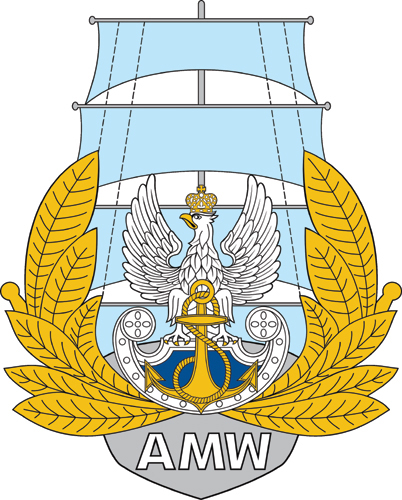 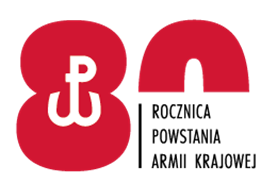 Akademia Marynarki Wojennej im. Bohaterów Westerplatteul. inż. Śmidowicza 6981-127 GDYNIAwww.amw.gdynia.plZAMAWIAJĄCY:Akademia Marynarki Wojennej im. Bohaterów Westerplatteul. inż. Śmidowicza 6981-127 GDYNIAwww.amw.gdynia.plZAMAWIAJĄCY:Akademia Marynarki Wojennej im. Bohaterów Westerplatteul. inż. Śmidowicza 6981-127 GDYNIAwww.amw.gdynia.plZAMAWIAJĄCY:Akademia Marynarki Wojennej im. Bohaterów Westerplatteul. inż. Śmidowicza 6981-127 GDYNIAwww.amw.gdynia.plZAPRASZA DO ZŁOŻENIA OFERTY W POSTĘPOWANIUŚwiadczenie usług prania i czyszczenia chemicznego
TRYB UDZIELENIA ZAMÓWIENIA: tryb podstawowy bez negocjacjiPodstawa prawna: Ustawa z dnia 11.09.2019 r. - Prawo zamówień publicznych(Dz. U. z 2021 r. poz. 1129 z późn. zm.)ZAPRASZA DO ZŁOŻENIA OFERTY W POSTĘPOWANIUŚwiadczenie usług prania i czyszczenia chemicznego
TRYB UDZIELENIA ZAMÓWIENIA: tryb podstawowy bez negocjacjiPodstawa prawna: Ustawa z dnia 11.09.2019 r. - Prawo zamówień publicznych(Dz. U. z 2021 r. poz. 1129 z późn. zm.)ZAPRASZA DO ZŁOŻENIA OFERTY W POSTĘPOWANIUŚwiadczenie usług prania i czyszczenia chemicznego
TRYB UDZIELENIA ZAMÓWIENIA: tryb podstawowy bez negocjacjiPodstawa prawna: Ustawa z dnia 11.09.2019 r. - Prawo zamówień publicznych(Dz. U. z 2021 r. poz. 1129 z późn. zm.)ZAPRASZA DO ZŁOŻENIA OFERTY W POSTĘPOWANIUŚwiadczenie usług prania i czyszczenia chemicznego
TRYB UDZIELENIA ZAMÓWIENIA: tryb podstawowy bez negocjacjiPodstawa prawna: Ustawa z dnia 11.09.2019 r. - Prawo zamówień publicznych(Dz. U. z 2021 r. poz. 1129 z późn. zm.)                                                                                                      ZATWIERDZAM                                                                                                                                                                                                                       Rektor-Komendant                                                                                           wz.   kmdr Paweł PODGÓRNYdnia  …… …………….. 2022 r.Opracowała: Sekcja Zamówień Publicznych                                                                                                      ZATWIERDZAM                                                                                                                                                                                                                       Rektor-Komendant                                                                                           wz.   kmdr Paweł PODGÓRNYdnia  …… …………….. 2022 r.Opracowała: Sekcja Zamówień Publicznych                                                                                                      ZATWIERDZAM                                                                                                                                                                                                                       Rektor-Komendant                                                                                           wz.   kmdr Paweł PODGÓRNYdnia  …… …………….. 2022 r.Opracowała: Sekcja Zamówień Publicznych                                                                                                      ZATWIERDZAM                                                                                                                                                                                                                       Rektor-Komendant                                                                                           wz.   kmdr Paweł PODGÓRNYdnia  …… …………….. 2022 r.Opracowała: Sekcja Zamówień PublicznychROZDZIAŁ 1Nazwa oraz adres Zamawiającego, numer telefonu, adres poczty elektronicznej oraz strony internetowej prowadzonego postępowaniaNazwa oraz adres Zamawiającego, numer telefonu, adres poczty elektronicznej oraz strony internetowej prowadzonego postępowaniaNazwa:Nazwa:Akademia Marynarki Wojennej im. Bohaterów Westerplatte Adres:Adres:ul. inż. Śmidowicza 6981 – 127 GDYNIANumer telefonu:Numer telefonu:261262537Godziny urzędowania:Godziny urzędowania:od godz. 7.30 do godz. 15.30NIP:NIP:586-010-46-93REGON:REGON:190064136Adres poczty elektronicznej:Adres poczty elektronicznej:przetargi@amw.gdynia.pl Adres strony internetowej:Adres strony internetowej prowadzonego postępowaniaAdres strony internetowej:Adres strony internetowej prowadzonego postępowaniawww.amw.gdynia.plplatforma zakupowahttps://platformazakupowa.pl/Wykonawca zamierzający wziąć udział w postępowaniu o udzielenie zamówienia publicznego, zobowiązany jest posiadać konto na platformie zakupowej.Zarejestrowanie i utrzymanie konta na platformie zakupowej oraz korzystanie z platformy jest bezpłatne. platforma zakupowahttps://platformazakupowa.pl/Wykonawca zamierzający wziąć udział w postępowaniu o udzielenie zamówienia publicznego, zobowiązany jest posiadać konto na platformie zakupowej.Zarejestrowanie i utrzymanie konta na platformie zakupowej oraz korzystanie z platformy jest bezpłatne. platforma zakupowahttps://platformazakupowa.pl/Wykonawca zamierzający wziąć udział w postępowaniu o udzielenie zamówienia publicznego, zobowiązany jest posiadać konto na platformie zakupowej.Zarejestrowanie i utrzymanie konta na platformie zakupowej oraz korzystanie z platformy jest bezpłatne. platforma zakupowahttps://platformazakupowa.pl/ROZDZIAŁ 4Informacja, czy Zamawiający przewiduje wybór najkorzystniejszej oferty 
z możliwością prowadzenia negocjacjiROZDZIAŁ 5Opis przedmiotu zamówieniaROZDZIAŁ 6Termin wykonania zamówieniaROZDZIAŁ 7Projektowane postanowienia umowy w sprawie zamówienia publicznego, które zostaną wprowadzone do treści tej umowyROZDZIAŁ 8Informacja o środkach komunikacji elektronicznej, przy użyciu których Zamawiający będzie komunikował się z Wykonawcami, oraz informacje 
o wymaganiach technicznych i organizacyjnych sporządzania, wysyłania 
i odbierania korespondencji elektronicznejROZDZIAŁ 9Informacja o sposobie komunikowania się Zamawiającego z Wykonawcami w inny sposób niż przy użyciu środków komunikacji elektronicznej 
w przypadku zaistnienia jednej z sytuacji określonych w art. 65 ust. 1, art. 66 i art. 69ROZDZIAŁ 10Wskazanie osób uprawnionych do komunikowania się z WykonawcamiSekcja Zamówień PublicznychAnna PARASIŃSKA, Beata ŁASZCZEWSKA-ADAMCZAK, Rafał FUDALA.Sekcja Zamówień PublicznychAnna PARASIŃSKA, Beata ŁASZCZEWSKA-ADAMCZAK, Rafał FUDALA.Sekcja Zamówień PublicznychAnna PARASIŃSKA, Beata ŁASZCZEWSKA-ADAMCZAK, Rafał FUDALA.ROZDZIAŁ 11Termin związania ofertąROZDZIAŁ 12Opis sposobu przygotowania ofertyROZDZIAŁ 13Sposób oraz termin składania ofertROZDZIAŁ 14Termin otwarcia ofertROZDZIAŁ 15Podstawy wykluczeniaROZDZIAŁ 16Sposób obliczenia cenyROZDZIAŁ 17Opis kryteriów oceny ofert, wraz z podaniem wag tych kryteriów, i sposobu ocenyL.p.Nazwa kryteriumWagaSposób punktowania1.Cena /Pc/60%60 pkt.2Czas realizacji usługi czyszczenia chemicznego z prasowaniem umundurowania historycznego oraz tóg , biretów i tiulu /Pw/10%10 pkt3Czas usunięcia wady w nienależycie wykonanej usłudze /Pr/20%20 pkt4Termin płatności faktury /Pt/10%10 pktCzas realizacji usługi czyszczenia chemicznego z prasowaniem umundurowania historycznego oraz tóg , biretów i tiulu (w kpl.) od momentu telefonicznego zgłoszenia usługi (w kpl.) od momentu telefonicznego zgłoszenia usługi WykonawcyIlość  przyznanych punktów w ofercie72 godziny5 pkt48 godzin10 pkt Czas usunięcia wady w nienależycie wykonanej usłudze od momentu zgłoszenia wady WykonawcyIlość  przyznanych punktów w ofercie72 godziny5 pkt48 godzin10 pkt24 godziny20 pkt ROZDZIAŁ 18Informacje o formalnościach, jakie muszą zostać dopełnione po wyborze oferty w celu zawarcia umowy w sprawie zamówienia publicznegoROZDZIAŁ 19Pouczenie o środkach ochrony prawnej przysługujących WykonawcyROZDZIAŁ 20Informacje o warunkach udziału w postępowaniu, jeżeli Zamawiający je przewidujeROZDZIAŁ 21Informacje o podmiotowych środkach dowodowych, jeżeli Zamawiający będzie wymagał ich złożeniaROZDZIAŁ 22Opis części zamówienia, jeżeli Zamawiający dopuszcza składanie ofert częściowychROZDZIAŁ 23Liczba części zamówienia, na którą Wykonawca może złożyć ofertę, lub maksymalna liczbę części, na które zamówienie może zostać udzielone temu samemu Wykonawcy, oraz kryteria lub zasady, mające zastosowanie do ustalenia, które części zamówienia zostaną udzielone jednemu Wykonawcy, w przypadku wyboru jego oferty w większej niż maksymalna liczbie częściROZDZIAŁ 24Informacje dotyczące ofert wariantowych, w tym informacje o sposobie przedstawiania ofert wariantowych oraz minimalne warunki, jakim muszą odpowiadać oferty wariantowe, jeżeli Zamawiający wymaga lub dopuszcza ich składanieROZDZIAŁ 25Wymagania w zakresie zatrudnienia na podstawie stosunku pracy, 
w okolicznościach, o których mowa w art. 95ROZDZIAŁ 26Wymagania w zakresie zatrudnienia osób, o których mowa w art. 96 ust. 2 pkt 2, jeżeli Zamawiający przewiduje takie wymaganiaROZDZIAŁ 27Informacje o zastrzeżeniu możliwości ubiegania się o udzielenie zamówienia wyłącznie przez wykonawców, o których mowa w art. 94, jeżeli Zamawiający przewiduje takie wymaganiaROZDZIAŁ 28Wymagania dotyczące wadium, w tym jego kwotę, jeżeli Zamawiający przewiduje obowiązek wniesienia wadiumROZDZIAŁ 29Informacje o przewidywanych zamówieniach, o których mowa w art. 214 ust. 1 pkt 7 i 8, jeżeli Zamawiający przewiduje udzielenie takich zamówieńROZDZIAŁ 30Informacje dotyczące przeprowadzenia przez Wykonawcę wizji lokalnej lub sprawdzenia przez niego dokumentów niezbędnych do realizacji zamówienia, o których mowa w art. 131 ust. 2 ustawy Prawo zamówień publicznych, jeżeli Zamawiający przewiduje możliwość albo wymaga złożenia oferty po odbyciu wizji lokalnej lub sprawdzeniu tych dokumentówROZDZIAŁ 31Informacje dotyczące walut obcych, w jakich mogą być prowadzone rozliczenia między Zamawiającym a wykonawcą, jeżeli Zamawiający przewiduje rozliczenia w walutach obcychROZDZIAŁ 32Informacje dotyczące zwrotu kosztów udziału w postępowaniu, jeżeli Zamawiający przewiduje ich zwrotROZDZIAŁ 33Informację o obowiązku osobistego wykonania przez Wykonawcę kluczowych zadań, jeżeli Zamawiający dokonuje takiego zastrzeżenia zgodnie z art. 60 i art. 121 ustawy Prawo zamówień publicznychROZDZIAŁ 34Maksymalna liczba wykonawców, z którymi Zamawiający zawrze umowę ramową, jeżeli Zamawiający przewiduje zawarcie umowy ramowejROZDZIAŁ 35Informacja o przewidywanym wyborze najkorzystniejszej oferty 
z zastosowaniem aukcji elektronicznej wraz z informacjami, o których mowa w art. 230 ustawy Prawo zamówień publicznych, jeżeli Zamawiający przewiduje aukcję elektronicznąROZDZIAŁ 36Wymóg lub możliwość złożenia ofert w postaci katalogów elektronicznych lub dołączenia katalogów elektronicznych do oferty, w sytuacji określonej w art. 93ustawy Prawo zamówień publicznychROZDZIAŁ 37Informacje dotyczące zabezpieczenia należytego wykonania umowy, jeżeli Zamawiający je przewidujeROZDZIAŁ 38Klauzula informacyjna z art. 13 RODO do zastosowania przez Zamawiających w celu związanym z postępowaniem o udzielenie zamówienia publicznegoROZDZIAŁ 39ZałącznikiKryterium: CENA za wykonanie przedmiotu zamówieniaKryterium: CENA za wykonanie przedmiotu zamówieniaKryterium: CENA za wykonanie przedmiotu zamówieniaKryterium: CENA za wykonanie przedmiotu zamówieniaCena (brutto)  suma wierszy od 1 do 5  w kolumnie nr 6  kalkulacji ceny ofertowejCena (brutto)  suma wierszy od 1 do 5  w kolumnie nr 6  kalkulacji ceny ofertowejCena (brutto)  suma wierszy od 1 do 5  w kolumnie nr 6  kalkulacji ceny ofertowej…………………………zł…………………………złsłownie: słownie: słownie: ………………………………………………………………………………………………………………………………………………2.Kryterium: Czas realizacji usługi czyszczenia chemicznego z prasowaniem umundurowania historycznego oraz tóg , biretów i tiulu (w kpl.) od momentu telefonicznego zgłoszenia usługi Wykonawcy (ZAZNACZYĆ „X” WŁAŚCIWE POLE - Zamawiający dopuszcza zaznaczenie jednego pola)Kryterium: Czas realizacji usługi czyszczenia chemicznego z prasowaniem umundurowania historycznego oraz tóg , biretów i tiulu (w kpl.) od momentu telefonicznego zgłoszenia usługi Wykonawcy (ZAZNACZYĆ „X” WŁAŚCIWE POLE - Zamawiający dopuszcza zaznaczenie jednego pola)Kryterium: Czas realizacji usługi czyszczenia chemicznego z prasowaniem umundurowania historycznego oraz tóg , biretów i tiulu (w kpl.) od momentu telefonicznego zgłoszenia usługi Wykonawcy (ZAZNACZYĆ „X” WŁAŚCIWE POLE - Zamawiający dopuszcza zaznaczenie jednego pola)Kryterium: Czas realizacji usługi czyszczenia chemicznego z prasowaniem umundurowania historycznego oraz tóg , biretów i tiulu (w kpl.) od momentu telefonicznego zgłoszenia usługi Wykonawcy (ZAZNACZYĆ „X” WŁAŚCIWE POLE - Zamawiający dopuszcza zaznaczenie jednego pola)72 godzin72 godzin48 godzin48 godzinKryterium: Czas usunięcia wady w nienależycie wykonanej usłudze od momentu zgłoszenia wady Wykonawcy(ZAZNACZYĆ „X” WŁAŚCIWE POLE - Zamawiający dopuszcza zaznaczenie jednego pola)Kryterium: Czas usunięcia wady w nienależycie wykonanej usłudze od momentu zgłoszenia wady Wykonawcy(ZAZNACZYĆ „X” WŁAŚCIWE POLE - Zamawiający dopuszcza zaznaczenie jednego pola)Kryterium: Czas usunięcia wady w nienależycie wykonanej usłudze od momentu zgłoszenia wady Wykonawcy(ZAZNACZYĆ „X” WŁAŚCIWE POLE - Zamawiający dopuszcza zaznaczenie jednego pola)Kryterium: Czas usunięcia wady w nienależycie wykonanej usłudze od momentu zgłoszenia wady Wykonawcy(ZAZNACZYĆ „X” WŁAŚCIWE POLE - Zamawiający dopuszcza zaznaczenie jednego pola)72 godzin72 godzin48 godzin48 godzin24 godziny24 godzinyKryterium:  Termin płatności faktury Kryterium:  Termin płatności faktury Kryterium:  Termin płatności faktury Kryterium:  Termin płatności faktury Termin płatności  min. 21 dni  max. 30 dniTermin płatności  min. 21 dni  max. 30 dniTermin płatności  min. 21 dni  max. 30 dniTermin płatności  min. 21 dni  max. 30 dni…………………………dnisłownie: słownie: słownie: słownie: ………………………………………………………………………Lp.Nazwa/wyszczególnienieJ.m.IlośćCena jednostk netto (zł.)wartość netto (zł.)wartość 
brutto zł 
12345671Pranie wodne z wykończeniem przedmiotów zaopatrzenia mundurowegokg35 0002Czyszczenie chemiczne przedmiotów zaopatrzenia mundurowegokg1 0003Czyszczenia chemicznego togi wraz z biretem	szt.204Czyszczenia chemicznego kurtki od munduru historycznegoszt405Czyszczenia chemicznego spodni od munduru historycznegoszt406Czyszczenie chemiczne ozdób z tiulukg51.Wykonawca2.Zamawiający/OdbiorcaAKADEMIA MARYNARKI WOJENNEJ im. Bohaterów Westerplatte, ul. Śmidowicza 69, 81-127 Gdynia,tel. 261 26 27 51 fax. 261 262 700NIP 586 – 010 – 46 -93 	REGON 1900641363.OdbiorcaAkademicki Ośrodek Szkoleniowy Akademii Marynarki Wojennej    w m. Czernica, ul. Leśna 26, Czernica, 89-632 Brusy, tel./fax (52) 398 16 764.Przedmiot zamówienia (towar):Usługa pralnicza dla AMW Gdynia w 2023 roku. Ilościowy i wartościowy zakres oraz rodzaj poszczególnych usług określono w § 4 ust. 5 umowy i w § 5 oraz w załączniku nr 1 stanowiącym integralną część niniejszej umowy zawarto szczegółowy opis przedmiotu zamówienia w tym sposoby składania, pakowania przedmiotów, rodzaj usługi oraz średnie wagi, na podstawie, których obliczany będzie ciężar przedmiotów zaopatrzenia mundurowego przeznaczonych do prania wodnego/czyszczenia chemicznego. 5.ZałącznikiZałącznik nr 1 Wyszczególnienie średnich wag, sposobu składania i pakowania przedmiotów oraz rodzaju zastosowanej usługi (technologii)Załącznik nr 2 Wzory kwitów pralniczychZałącznik nr 3 Wykaz pracowników upoważnionych do podpisywania kwitów pralniczych Załącznik nr 4 – Instrukcja BHPZałącznik nr 5 – Porozumienie w sprawie wyznaczenia Koordynatora sprawującego nadzór nad bezpieczeństwem  i higieną pracyZałącznik nr 6 – Kopia polisy OC WykonawcyLp.Nazwa/wyszczególnienieJ.m.IlośćCena jednostk netto (zł.)wartość netto (zł.)wartość 
brutto zł 
12345671Pranie wodne z wykończeniem przedmiotów zaopatrzenia mundurowegokg35 0002Czyszczenie chemiczne przedmiotów zaopatrzenia mundurowegokg1 0003Czyszczenia chemicznego togi wraz z biretem	szt.204Czyszczenia chemicznego kurtki od munduru historycznegoszt405Czyszczenia chemicznego spodni od munduru historycznegoszt406Czyszczenie chemiczne ozdób z tiulukg5Lp.Nazwa przedmiotuJmWaga w kgSposób składania pojedynczego przedmiotuSposób pakowaniaRodzaj usługiBankietówkaszt.0,05w paczkachpranie wodneBeret koloru czarnego (niebieskiego, szkarłatnego, zielonego itp.)szt.0,09wiązany w paczkach po 10 szt.czyszczenie chemiczneBielizna zimowakpl.0,50Bluza polowa wz. 93szt.1,20złożyć na pół wzdłuż tyłu prawą stroną na zewnątrz barkami do siebie, rękawy wewnątrz wyprostowane złożyć na pół wzdłuż boków i barkóww paczkach po 10 szt.- zawinięte w 10 szt.czyszczenie chemiczne 
lub pranie wodne bez wykończeniaBluza polowa wz. 2010szt.0,80złożyć na pół wzdłuż tyłu prawą stroną na zewnątrz barkami do siebie, rękawy wewnątrz wyprostowane złożyć na pół wzdłuż boków i barkóww paczkach po 10 szt.- zawinięte w 10 szt.czyszczenie chemiczne 
lub pranie wodne bez wykończeniaBluza ćwiczebna wz 2010szt0,65złożyć na pół wzdłuż tyłu prawą stroną na zewnątrz barkami do siebie, rękawy wewnątrz wyprostowane złożyć na pół wzdłuż boków i barkóww paczkach po 10 szt.- zawinięte w 10 szt.czyszczenie chemiczne 
lub pranie wodne bez wykończeniaBluza ćwiczebna letnia wz 2010szt0,52złożyć na pół wzdłuż tyłu prawą stroną na zewnątrz barkami do siebie, rękawy wewnątrz wyprostowane złożyć na pół wzdłuż boków i barkóww paczkach po 10 szt.- zawinięte w 10 szt.czyszczenie chemiczne 
lub pranie wodne bez wykończeniaBluzka szt.0,15pranie wodneCzapka futrzana szt.0,25w workach po 30 szt.czyszczenie chemiczneCzapka robocza szt.0,05pranie wodne bez wykończeniaCzapka ocieplanaszt.0,20pranie wodne bez wykończeniaCzapka zimowaszt.0,07w workach po 30 szt.pranie wodne bez wykończeniaCzapka zimowa wełnianaszt.0,07wiązana w paczkach po 10 szt.czyszczenie chemiczne 
lub pranie wodne bez wykończeniaCzapka ćwiczebnaszt.0,08w paczkach po 10 szt.- zawinięte w 10 szt.pranie wodne 
bez wykończeniaCzepek (furażerka) kucharzaszt.0,03pranie wodne 
z wykończeniem 
z krochmaleniemDres sportowykpl1,20rękawy założyć na tył, a następnie wyrób złożyć na połowę, jedna nogawkę założyć na drugą (tył na zewnątrz), następniezłożyć po długości na dwie częściw paczkach po 10 szt.- zawinięte w 10 szt.czyszczenie chemiczne 
lub pranie wodne bez wykończeniaFalbanykpl7,50czyszczenie chemiczne 
lub pranie wodne bez wykończeniaFirany, zasłonyszt.1,00pranie wodne 
z wykończeniem Firana bud. główny AOSzszt.1,60pranie wodne 
z wykończeniemJasiekszt.0,20w paczkach po 5 szt.- wiązanepranie wodne Kamizelka ocieplanaszt.0,50zapiąć i złożyć na półczyszczenie chemiczne 
lub pranie wodne bez wykończeniaKamizelka kelnerkiszt.0,40na wieszakupojedynczo na wieszaku foliowanaczyszczenie chemiczne 
lub pranie wodne bez wykończeniaKoc szt.2,16wyrób złożyć dwa razy na połowę po długości, a następnie 
na połowę wzdłuż dłuższego bokuw paczkach po 5 szt.- wiązanie w dwóch miejscach pranie wodne bez wykończenia lub czyszczenie chemiczneKoc szpitalny kolorowy szt.1,87wyrób złożyć dwa razy na połowę po długości, a następnie 
na połowę wzdłuż dłuższego bokuw paczkach po 5 szt.- wiązanie w dwóch miejscach pranie wodne bez wykończenia lub czyszczenie chemiczneKombinezon jednoczęściowyszt.0,80zapiąć zamek, rękawy ułożyć na plecach a następnie złożyć na trzy części wzdłuż dłuższego bokuw paczkach po 5 szt.- wiązanie w dwóch miejscachpranie wodne bez wykończenia lub czyszczenie chemiczneKoszula flanelowaszt.0,35boki wraz z rękawami założyć na plecy, następnie złożyć po długości na półczyszczenie chemiczne 
lub pranie wodne z wykończeniemKoszula ćwiczebna z krótkim rękawem tropikszt.0,25boki wraz z rękawami założyć na plecy, następnie złożyć po długości na półw paczkach po 20 szt.- wiązane pranie wodne z wykończeniemKoszula ćwiczebna z długim rękawem tropikszt.0,27boki wraz z rękawami założyć na plecy, następnie złożyć po długości na półw paczkach po 20 szt.- wiązane pranie wodne z wykończeniemKoszula kol. biały krótki rękaw (pracownik cywilny)szt.0,28na wieszakupojedynczo na wieszaku foliowanaczyszczenie chemiczne 
lub pranie wodne bez wykończeniaKoszula kol. biały długi rękaw (pracownik cywilny)szt.0,35na wieszakupojedynczo na wieszaku foliowanaczyszczenie chemiczne 
lub pranie wodne bez wykończeniaKoszula kelnerkiszt.0,28na wieszakupojedynczo na wieszaku foliowanaczyszczenie chemiczne 
lub pranie wodne bez wykończeniaKoszulka z krót. ręk. trop. granat.szt.0,20boki wraz z rękawami założyć na plecy, następnie złożyć po długości na półpranie wodne z wykończeniemKoszulobluza polowa wz. 2010szt.0,22boki wraz z rękawami założyć na plecy, następnie złożyć po długości na półw paczkach po 20 szt.- wiązane pranie wodne z wykończeniemKoszula koloru białegoszt.0,20na wieszakupojedynczo na wieszaku foliowanaczyszczenie chemiczne 
lub pranie wodne bez wykończeniaKoszulobluza z kr. rękawemszt.0,22na wieszakupojedynczo na wieszaku foliowanaczyszczenie chemiczne 
lub pranie wodne bez wykończeniaKoszulobluza z dł. rękawemszt.0,27na wieszakupojedynczo na wieszaku foliowanaczyszczenie chemiczne 
lub pranie wodne bez wykończeniaKołdraszt.2,25wyrób złożyć dwa razy na połowę po długości, a następnie 
na połowę wzdłuż dłuższego bokuw paczkach po 5 szt.- wiązanie w dwóch miejscach pranie wodne bez wykończenia lub czyszczenie chemiczneKołdra silikonowa AOSzszt.1,95w paczkach po 5 szt.- wiązanie w dwóch miejscach pranie wodne bez wykończenia lub czyszczenie chemiczneKrawat kol. czarnyszt.0,35boki wraz z rękawami założyć na plecy, następnie złożyć po długości na półpranie wodne z wykończeniemKurtka ubrania ochronnego (b podpinki)szt.0,95złożyć lewym przodem na prawy do szwa bocznego, rękawy ułożyć wzdłuż boków skierowane do środkaw paczkach po 3 szt. – wiązanie w dwóch miejscachczyszczenie chemiczne 
lub pranie wodne bez wykończeniaKurtka zimowa nieprzemakalnaszt.1,20złożyć lewym przodem na prawy do szwa bocznego, rękawy ułożyć wzdłuż boków skierowane do środkaw paczkach po 3 szt. – wiązanie w dwóch miejscachczyszczenie chemiczne 
lub pranie wodne bez wykończeniaKurtka ubrania ochronnegokpl2,04zapiąć zamek, rękawy założyć na tył, a następnie wyrób złożyć na połowęw paczkach po 5 szt. – wiązaniei foliowanepranie wodne bez wykończeniaKurtka wyjściowa SP i MWszt.1,28złożyć lewym przodem na prawy do szwa bocznego, rękawy ułożyć wzdłuż boków skierowane do środkaw paczkach po 3 szt. – wiązanie w dwóch miejscachczyszczenie chemiczne 
lub pranie wodne bez wykończeniaKurtka polarowa z kapturemszt.0,73złożyć lewym przodem na prawy do szwa bocznego, rękawy ułożyć wzdłuż boków skierowane do środkaczyszczenie chemiczne 
lub pranie wodne bez wykończeniaMarynarka (żakiet) - pracownik cywilnyszt.0,65na wieszakupojedynczo na wieszaku foliowanaczyszczenie chemiczne 
lub pranie wodne bez wykończeniaMaterac koszarowo-polowyszt.5,80zrolowany, wiązany w dwóch miejscachzrolowany, wiązany w dwóch miejscachpranie wodne bez wykończeniaMundur wyjściowy MW wz.92 w tym:marynarkaspodnie wyjścioweKplszt.szt.1,901,200,70na wieszakupojedynczo na wieszaku foliowanaczyszczenie chemiczne 
lub pranie wodne bez wykończeniaNakładkaszt.0,10w paczkach po 20 szt.- foliowanepranie wodne 
z wykończeniem Obrus biały bez wymiaruszt.0,49złożyć trzy razy na połowę w poprzek dłuższego bokuw paczkach po 20 szt.- foliowanepranie wodne 
z wykończeniem 
z krochmaleniemObrus kolorowy bez wymiaruszt.0,44złożyć trzy razy na połowę w poprzek dłuższego bokuw paczkach po 20 szt.- foliowanepranie wodne 
z wykończeniem 
z krochmaleniemObrus bawełniany dużyszt.2,40złożyć pięć razy na połowę w poprzek dłuższego bokuw paczkach po 5 szt.- foliowanepranie wodne 
z wykończeniem 
z krochmaleniemObrus kolorowy duży - stołówkaszt.0,65złożyć trzy razy na połowę w poprzek dłuższego bokuw paczkach po 20 szt.- foliowanepranie wodne 
z wykończeniem 
z krochmaleniemObrus bankietowyszt.3,30złożyć pięć razy na połowę w poprzek dłuższego bokuw paczkach po 5 szt.- foliowanepranie wodne 
z wykończeniem 
z krochmaleniemObrus biały AOSzszt.2,50złożyć pięć razy na połowę w poprzek dłuższego bokuw paczkach po 5 szt.- foliowanepranie wodne 
z wykończeniem 
z krochmaleniemOcieplacz pod kurtkę ubrania ochronnegoszt.0,90zapiąć zamek, rękawy założyć na tył a następnie wyrób złożyć na połowęw paczkach po 10 szt.- wiązane 
w dwóch miejscachpranie wodne bez wykończeniaOcieplacz pod spodnie ubrania ochronnegoszt.0,70jedną nogawkę założyć na drugą (tył na zewnątrz), następnie złożyć po długości na dwie częściw paczkach po 10 szt.- wiązane 
w dwóch miejscachpranie wodne bez wykończeniaPas żołnierskiszt.0,31w paczkach po 10 szt.- wiązane w dwóch miejscachczyszczenie chemicznePeleryna-namiot koloru (granat.) ,m khaki
szt.1,55złożyć na połowę wzdłuż środka tyłu prawą stroną do wewnątrz i jeszcze raz na połowę, złożyć na połowę długości skośnej do krawędzi przodu. Całość złożyć dwukrotnie na połowęw paczkach po 5 szt.- wiązane 
w dwóch miejscachczyszczenie chemiczne 
lub pranie wodne bez wykończeniaPiżamakpl0,65rękawy złożyć na tył, a następnie wyrób  złożyć na połowę, jedna nogawkę założyć na drugą (tył na zewnątrz), następniezłożyć po długości na dwie częściw paczkach po 10 szt.- zawinięte w 10 szt.pranie wodne bez wykończeniaPlecakszt.1,25czyszczenie chemicznePłaszcz bawełnianyszt.0,33zapiąć guziki, boki wraz z rękawami założyć na plecy, następnie złożyć po długości na trzy częścipranie wodne bez wykończenia lub czyszczenie chemicznePłaszcz drelichowyszt.0,67zapiąć guziki, boki wraz z rękawami założyć na plecy, następnie złożyć po długości na trzy częścipranie wodne bez wykończenia lub czyszczenie chemicznePłaszcz medycznyszt.0,45na wieszakupojedynczo na wieszaku foliowanapranie wodne 
z wykończeniem 
z krochmaleniemPłaszcz płócienny białyszt.0,40złożyć z długości na pół z wiązaniami do środka, założyć górną część do środka i ponownie złożyć na półpojedynczo na wieszaku foliowanapranie wodne 
z wykończeniem 
z krochmaleniemPodgłówek koszarowo-polowyszt.1,12w paczkach po 5 szt.- wiązanepranie wodne bez wykończeniaPodkład pod materacszt.1,00złożyć dwa razy na połowę po długości, a następnie na połowę wzdłuż dłuższego bokuw paczkach po 5 szt.- wiązanie 
w dwóch miejscachpranie wodne bez wykończenia lub czyszczenie chemicznePoduszka szt.1,50w paczkach po 3 szt. - wiązanepranie wodne bez wykończenia lub czyszczenie chemiczne Poduszka DS szt.0,70w paczkach po 3 szt. - wiązanepranie wodne bez wykończenia lub czyszczenie chemiczne Poduszka duża z pierzaszt.2,40w paczkach po 3 szt. - wiązanepranie wodne bez wykończeniaPodpinka pod kurtkę zim. nieprzem.szt.0,50wpięta w kurtkę zimową nieprzem. lub rękawy założyć na tył a następnie wyrób złożyć na połowęz kurtka na wieszaku lub w paczkach po 5 szt. – wiązanie 
w dwóch miejscachczyszczenie chemiczne 
lub pranie wodne bez wykończeniaPojemnik brezentowyszt.1,29złożyć dwa razy na połowę wzdłuż dłuższego bokuw paczkach po 5 szt.- wiązanepranie wodne bez wykończeniaPokrowiecszt.0,60złożyć trzy razy na połowę w poprzek dłuższego bokuw paczkach po 20 szt.- foliowanepranie wodne 
z wykończeniem Pokrowiec na materacszt.0,85złożyć dwa razy na połowę po długości, a następnie na połowę wzdłuż dłuższego bokuw paczkach po 10 szt.- wiązanie 
w dwóch miejscachpranie wodne bez wykończenia lub czyszczenie chemicznePokrowiec biały na czapkę garnizonowąszt.0,01pranie wodne 
z wykończeniemPodpinka do namiotu N6szt.8,00pojedynczopranie wodne 
z wykończeniemPoszwa na kocszt.1,00złożyć trzy razy na połowę w poprzek dłuższego bokuw paczkach po 20 szt.- foliowanepranie wodne 
z wykończeniem 
z krochmaleniemPoszewka na podgłówekszt.0,16złożyć dwa razy na połowę w poprzek dłuższego bokuw paczkach po 20 szt.- foliowanepranie wodne 
z wykończeniem 
z krochmaleniemPoszewka na poduszkę dużąszt.0,22złożyć dwa razy na połowę w poprzek dłuższego bokuw paczkach po 20 szt.- foliowanepranie wodne 
z wykończeniem 
z krochmaleniemPrześcieradłoszt.0,52złożyć trzy razy na połowę w poprzek dłuższego bokuw paczkach po 20 szt.- foliowanepranie wodne 
z wykończeniem 
z krochmaleniemPrześcieradło frotteszt.0,65złożyć trzy razy na połowę w poprzek dłuższego bokuw paczkach po 20 szt.- foliowanepranie wodne 
z wykończeniem Prześcieradło kąpieloweszt.0,94złożyć trzy razy na połowę w poprzek dłuższego bokuw paczkach po 20 szt.- foliowanepranie wodne 
z wykończeniem Ręcznik frotteszt.0,15złożyć dwa razy na połowę w poprzek dłuższego bokuw paczkach po 10 szt.- wiązanepranie wodne 
z wykończeniem 
Ręcznik kąpielowyszt.0,38złożyć dwa razy na połowę w poprzek dłuższego bokuw paczkach po 10 szt.- wiązane 
pranie wodne 
z wykończeniem 
Ręcznik stópkiszt.0,20złożyć dwa razy na połowę w poprzek dłuższego bokupranie wodne 
z wykończeniemRęcznik żołnierskiszt.0,14złożyć dwa razy na połowę w poprzek dłuższego bokuw paczkach po 20 szt.- zawinięte w 20 szt.pranie wodne 
z wykończeniem 
Rękawice 5-palcowe ortalionowepar.0,11w paczkach po 10 par - wiązaneczyszczenie chemiczne 
lub pranie wodne bez wykończeniaRękawiczki dziane koloru białegoszt.0,01w paczkach po 10 par - wiązanepranie wodne bez wykończeniaRękawice zimowe 5-palcowe  par.0,09w paczkach po 10 par - wiązaneczyszczenie chemiczneSerwetka na stolik Domy Studentaszt.0,08pranie wodne 
z wykończeniem 
z krochmaleniemSerwetka mała AOSzszt.0,02pranie wodne 
z wykończeniem 
z krochmaleniemSerwetka AOSzszt.0,06pranie wodne 
z wykończeniem 
z krochmaleniemSpodnie ćwiczebne  wz. 2010  szt.0,62jedna nogawkę założyć na drugą (tył na zewnątrz), następniezłożyć po długości na dwie częściw paczkach po 10 szt.- wiązanie 
w dwóch miejscachczyszczenie chemiczne 
lub pranie wodne bez wykończeniaSpodenki tropikalne k. gran.szt.0,15Spodnie ćwiczebne letnie  wz. 2010  szt.0,51jedna nogawkę założyć na drugą (tył na zewnątrz), następniezłożyć po długości na dwie częściw paczkach po 10 szt.- wiązanie 
w dwóch miejscachczyszczenie chemiczne 
lub pranie wodne bez wykończeniaSpodnie polowe  wz. 93  szt.1,00jedna nogawkę założyć na drugą (tył na zewnątrz), następniezłożyć po długości na dwie częściw paczkach po 10 szt.- wiązanie 
w dwóch miejscachczyszczenie chemiczne 
lub pranie wodne bez wykończeniaSpodnie polowe  wz. 2010szt.0,85jedna nogawkę założyć na drugą (tył na zewnątrz), następniezłożyć po długości na dwie częściw paczkach po 10 szt.- wiązanie 
w dwóch miejscachczyszczenie chemiczne 
lub pranie wodne bez wykończeniaSpodnie  ubrania ochronnego  szt.1,00jedna nogawkę założyć na drugą (tył na zewnątrz), następniezłożyć po długości na dwie częściw paczkach po 10 szt.- wiązanie 
w dwóch miejscachpranie wodne bez wykończenia   Spodnie ćwiczebne krótkie tropikalne szt.0,14w paczkach po 10 szt.- wiązanie 
w dwóch miejscachczyszczenie chemiczne 
lub pranie wodne bez wykończeniaSpodnie (spódnica) wyjściowa -pracownik cywilnyszt.0,45na wieszakupojedynczo na wieszaku foliowanaczyszczenie chemiczne 
lub pranie wodne bez wykończeniaSpódnica kelnerkiszt.0,35na wieszakupojedynczo na wieszaku foliowanaczyszczenie chemiczne 
lub pranie wodne bez wykończeniaSzalik koloru białegoszt.0,20wyrób złożyć dwukrotnie po długości na cztery częściw paczkach po 20 szt.- foliowanepranie wodne 
z wykończeniemSzalokominiarka kolor czarnyszt.0,14wyrób złożyć dwukrotnie po długości na cztery częściw paczkach po 20 szt.- wiązanie 
w dwóch miejscachczyszczenie chemiczneSzelki do oporządzeniaszt.0,42w paczkach po 10 szt.- wiązanie 
w dwóch miejscachczyszczenie chemiczneSzelki do przenoszenia oporządzeniaszt.1,10w paczkach po 10 szt.- wiązanepranie wodne bez wykończeniaŚcierkaszt.0,13złożyć dwa razy na połowę w poprzek dłuższego bokuw paczkach po 20 szt.- zawinięte w 20 szt.pranie wodne 
z wykończeniem 
z krochmaleniemŚpiwór kołdraszt.1,50pojedynczo zrolowanypojedynczo foliowanypranie wodne bez wykończeniaTorba na wyposażenieszt.0,48w paczkach po 10 szt.- wiązane na krzyżczyszczenie chemiczneTorba pol. brezentowaszt.0,80w paczkach po 10 szt.- wiązane na krzyżczyszczenie chemiczneUbranie kucharzakpl0,78złożyć na pół wzdłuż tyłu prawą stroną na zewnątrz barkami do siebie, rękawy wewnątrz wyprostowane złożyć na pół wzdłuż boków i barków. Jedną nogawkę założyć na drugą (tył na zewnątrz), następnie złożyć po długości na dwie częścipranie wodne 
z wykończeniem 
z krochmaleniemUbranie ratowniczekpl2,16złożyć na pół wzdłuż tyłu prawą stroną na zewnątrz barkami do siebie, rękawy wewnątrz wyprostowane złożyć na pół wzdłuż boków i barków. Jedną nogawkę założyć na drugą (tył na zewnątrz), następnie złożyć po długości na dwie częściUbranie sportowekpl0,35jedna nogawkę założyć na drugą (tył na zewnątrz), następniezłożyć po długości na dwie części, boki wraz z rękawami założyć na plecy, następnie złożyć po długości na półw paczkach po 10 szt.- zawinięte w 10 szt.pranie wodne z wykończeniemUbranie sztormowe w tym:KurtkaspodnieKplszt.szt.1,561,110,45złożyć na pół wzdłuż tyłu lewą stroną na zewnątrz barkami do siebie, rękawy wewnątrz wyprostowane złożyć na pół wzdłuż boków i barków jedna nogawkę założyć na drugą (tył na zewnątrz), następnie złożyć po długości na dwie częściw paczkach po 10 szt.- wiązanie 
w dwóch miejscachczyszczenie chemiczne 
lub pranie wodne bez wykończeniaUbranie robocze 2 - częściowekpl1,80złożyć na pół wzdłuż tyłu lewą stroną na zewnątrz barkami do siebie, rękawy wewnątrz wyprostowane złożyć na pół wzdłuż boków i barków jedna nogawkę założyć na drugą (tył na zewnątrz), następnie złożyć po długości na dwie częścipranie wodne bez wykończenia lub czyszczenie chemiczneWorek do przewożenia bieliznyszt.1,30złożyć dwa razy na połowę wzdłuż dłuższego bokuw paczkach po 10 szt.- wiązanepranie wodne bez wykończeniaWorek kancelaryjnyszt.0,90złożyć dwa razy na połowę wzdłuż dłuższego bokuw paczkach po 10 szt.- wiązanepranie wodne bez wykończeniaWorek  na odzieższt.0,45złożyć dwa razy na połowę wzdłuż dłuższego bokuw paczkach po 10 szt.- wiązanepranie wodne bez wykończeniaWorek na pościelszt.0,80złożyć dwa razy na połowę wzdłuż dłuższego bokuw paczkach po 10 szt.- wiązaneczyszczenie chemiczne 
lub pranie wodne bez wykończeniaWorek na wyposażenie dużyszt.1,23złożyć dwa razy na połowę wzdłuż dłuższego bokuw paczkach po 10 szt.- wiązaneczyszczenie chemiczne 
lub pranie wodne bez wykończeniaWorek na wyposażenie małyszt.0,63złożyć dwa razy na połowę wzdłuż dłuższego bokuw paczkach po 10 szt.- wiązaneczyszczenie chemiczne 
lub pranie wodne bez wykończeniaZasobnik żołnierski wz. 93szt.0,79w paczkach po 5 szt.- wiązane na krzyżpranie wodne bez wykończeniaZapaska długaszt.0,24złożyć dwa razy na połowę wzdłuż dłuższego bokuczyszczenie chemiczne 
lub pranie wodne bez wykończeniaZapaska krótkaszt.0,17złożyć dwa razy na połowę wzdłuż dłuższego bokuczyszczenie chemiczne 
lub pranie wodne bez wykończeniaZestaw - firany + falbanykpl19,40czyszczenie chemiczne 
lub pranie wodne bez wykończeniaLpWyszczególnienieJedn.miaryIlośćWagaPojed.WagarazemUwagi12345678910111213141516171819202122232425262728Razem waga z całego kwituRazem waga z całego kwituRazem waga z całego kwituRazem waga z całego kwitu